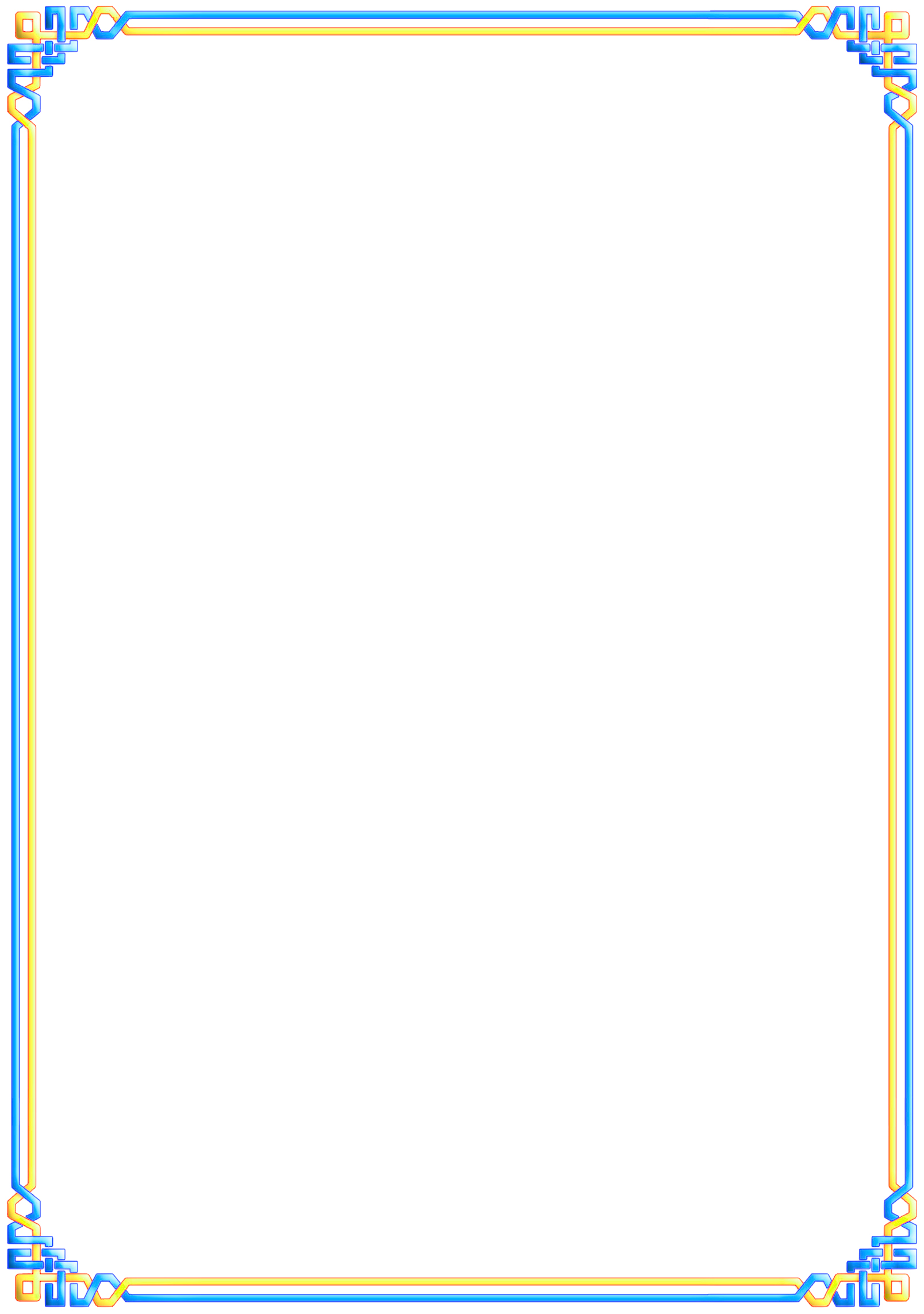 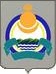 ОТЧЁТГлавы МО ГП «Город Гусиноозёрск» А.Н. Кудряшова о результатах своей деятельности и деятельности Администрации МО «Город Гусиноозёрск» за 2020 годСОДЕРЖАНИЕВведение	5I. Основные показатели социально-экономического развития МО ГП «Город Гусиноозёрск» за 2020 год	6Демографическая ситуация.	6Ситуация на рынке труда и занятость.	6Экономический потенциал.	7Инвестиции. Ввод жилья.	9Состояние бюджетной сферы.	10Социальная инфраструктура.	10Инфраструктурное развитие.	11II. Результаты деятельности Главы МО ГП «Город Гусиноозерск» и результаты деятельности Администрации МО «Город Гусиноозёрск» по осуществлению полномочий, установленных федеральным законом от 06.10.2003 № 131-ФЗ «Об общих принципах организации местного самоуправления в Российской Федерации»	122.1. Бюджетная и налоговая политика	132.1.1. Полномочие «Составление и рассмотрение проекта бюджета поселения, утверждение и исполнение бюджета поселения, осуществление контроля за его исполнением, составление и утверждение отчёта об исполнении бюджета поселения»	132.1.2.  Полномочие «Установление, изменение и отмена местных налогов и сборов поселения»	142.1.3. Полномочие «Владение, пользование и распоряжение имуществом, находящимся в муниципальной собственности поселения»	142.1.4. Полномочие «Содействие в развитии сельскохозяйственного производства, создание условий для развития малого и среднего предпринимательства»	162.2. Состояние системы жизнеобеспечения населения	192.2.1. Полномочие «Организация в границах поселения электро-, тепло-, газо- и водоснабжения населения, водоотведения, снабжения населения топливом в пределах полномочий, установленных законодательство РФ»	192.2.2. Полномочие «Дорожная деятельность в отношении автомобильных дорог местного значения в границах населённых пунктов поселения и обеспечение безопасности дорожного движения на них, включая создание и обеспечение функционирования парковок (парковочных мест), осуществление муниципального контроля за сохранностью автомобильных дорог местного значения в границах населённых пунктов поселения, организация дорожного движения, а также осуществление иных полномочий в области использования автомобильных дорог и осуществления дорожной деятельности в соответствии с законодательством РФ»	202.2.3. Полномочие «Создание условий для предоставления транспортных услуг населению и организация транспортного обслуживания населения в границах поселения»	212.2.4. Полномочие «Организация ритуальных услуг и содержание мест захоронения»	222.2.5. Полномочие «Участие в организации деятельности по накоплению (в том числе раздельному накоплению) и транспортированию твёрдых коммунальных отходов»	222.2.6. Полномочие «Утверждение правил благоустройства территории поселения, осуществление контроля за их соблюдением, организация благоустройства территории поселения в соответствии с указанными правилами, а также организация использования, охраны, защиты, воспроизводства городских лесов, лесов особо охраняемых природных территорий, расположенных в границах населённых пунктов поселения»	232.2.7. Полномочие «Утверждение генеральных планов поселения, правил землепользования и застройки, утверждение подготовленной на основе генеральных планов поселения документации по планировке территории, выдача градостроительного плана земельного участка, расположенного в границах поселения, выдача разрешений на строительство (за исключением случаев, предусмотренных Градостроительным кодексом Российской Федерации, иными федеральными законами), разрешений на ввод объектов в эксплуатацию при осуществлении строительства, реконструкции объектов капитального строительства, расположенных на территории поселения, утверждение местных нормативов градостроительного проектирования поселений, резервирование земель и изъятие земельных участков в границах поселения для муниципальных нужд, осуществление муниципального земельного контроля в границах поселения, осуществление в случаях, предусмотренных Градостроительным кодексом Российской Федерации, осмотров зданий, сооружений и выдача рекомендаций об устранении выявленных в ходе таких осмотров нарушений...»	252.2.8. Полномочие «Присвоение адресов объектам адресации, изменение, аннулирование адресов, присвоение наименований элементам улично-дорожной сети (за исключением автомобильных дорог федерального значения, автомобильных дорог регионального или межмуниципального значения, местного значения муниципального района), наименований элементам планировочной структуры в границах поселения, изменение, аннулирование таких наименований, размещение информации в государственном адресном реестре»	282.2.9. Создание условий для обеспечения жителей поселения услугами связи, общественного питания, торговли и бытового обслуживания	282.3. Социальная политика	302.3.1. Полномочие «Обеспечение проживающих в поселении и нуждающихся в жилых помещениях малоимущих граждан жилыми помещениями, организация строительства и содержания муниципального жилищного фонда, создание условий для жилищного строительства, осуществление муниципального жилищного контроля, а также иных полномочий органов местного самоуправления в соответствии с жилищным законодательством»	302.3.2. Полномочие «Организация библиотечного обслуживания населения, комплектование и обеспечение сохранности библиотечных фондов библиотек поселения»	312.3.3. Полномочие «Создание условий для организации досуга и обеспечения жителей поселения услугами организаций культуры»	312.3.4. Полномочие «Создание условий для реализации мер, направленных на укрепление межнационального и межконфессионального согласия, сохранение и развитие языков и культуры народов Российской Федерации, проживающих на территории поселения, социальную и культурную адаптацию мигрантов, профилактику межнациональных (межэтнических) конфликтов»	332.3.5. Создание условий для развития местного традиционного народного художественного творчества, участие в сохранении, возрождении и развитии народных художественных промыслов в поселении	342.3.6. Полномочие «Обеспечение условий для развития на территории поселения физической культуры, школьного спорта и массового спорта, организация проведения официальных культурно-оздоровительных  и спортивных мероприятий поселения»	342.3.7. Полномочие «Создание условий для массового отдыха жителей поселения и организация обустройства мест массового отдыха населения, включая обеспечение свободного доступа граждан к водным объектам общего пользования и их береговым полосам»	352.3.8. Полномочие «Организация и осуществление мероприятий по работе с детьми и молодёжью в поселении»	362.4. Общественная безопасность	372.4.1. Полномочие «Участие в профилактике терроризма и экстремизма, а также в минимизации и (или) ликвидации последствий проявлений терроризма и экстремизма в границах поселения»	372.4.2. Полномочие «Участие в предупреждении и ликвидации последствий чрезвычайных ситуаций в границах поселения»	372.4.3. Полномочие «Обеспечение первичных мер пожарной безопасности в границах населённых пунктов поселения»	372.4.4. Полномочие «Организация и осуществление мероприятий по территориальной обороне и гражданской обороне, защите населения и территории поселения от чрезвычайных ситуаций природного и техногенного характера»	372.4.5. Полномочие «Создание, содержание и организация деятельности аварийно-спасательных служб и (или) аварийно-спасательных формирований на территории поселения»	372.4.6. Полномочие «Осуществление мероприятий по обеспечению безопасности людей на водных объектах, охране их жизни их здоровья»	372.4.7. Полномочие «Оказание поддержки гражданам и их объединениям,	39участвующим в охране общественного порядка, создание условий для деятельности народных дружин»	392.4.8. Полномочие «Предоставление помещения для работы на обслуживаемом административном участке поселения сотруднику, замещающему должность участкового уполномоченного полиции»	392.4.9. Полномочие «до 1 января 2017 года предоставление сотруднику, замещающему должность участкового уполномоченного полиции, и членам его семьи жилого помещения на период выполнения сотрудником обязанностей по указанной должности»	392.4.10. Полномочие «Осуществление мер по противодействию коррупции в границах поселения»	40III. Реализация муниципальных целевых программ	40IV. Деятельность Администрации МО «Город Гусиноозёрск» в 2020 году по развитию территориальных общественных самоуправлений	41V. Информация о проводимой работе, направленной на комплексное развитие моногорода Гусиноозёрск	42VI. Приоритетные направления в 2021 году	43VII. Заключение	44ВведениеОтчёт Главы МО ГП «Город Гусиноозёрск» за 2020 год разработан в соответствии с Порядком разработки и представления Совету депутатов МО ГП «Город Гусиноозёрск» ежегодного отчёта Главы МО ГП «Город Гусиноозёрск» о результатах своей деятельности и деятельности Администрации МО «Город Гусиноозёрск», в том числе о решении вопросов, поставленных представительным органом МО ГП «Город Гусиноозерск», утверждённым Распоряжением Главы от 14.02.2013 г. № 62.В 2020 году исполнительными органами местного самоуправления решались задачи, вытекающие из перечня вопросов местного значения статьи 14 «Вопросы местного значения городского, сельского поселения» Федерального закона от 06.10.2003 №131-ФЗ «Об общих принципах организации местного самоуправления в Российской Федерации». Исполнение поставленных задач в 2020 году происходило в условиях пандемии новой коронавирусной инфекции, год был сложным и не простым как для жителей нашего поселения, так и для страны в целом.Все задачи, направленные на реализацию конкретных мероприятий по обеспечению жизнедеятельности предприятий, организаций, улучшение благосостояния населения, создание комфортных условий проживания граждан, т.е., в целом, на улучшение социально-экономической ситуации в муниципальном образовании, максимально выполнялись специалистами администрации и подведомственных ей учреждений.Одним из направлений работы Администрации МО «Город Гусиноозёрск» в 2020 году являлась нормотворческая деятельность, совершенствование нормативной базы, направленное на укрепление документально-правового фундамента для полноценного осуществления полномочий Администрацией МО «Город Гусиноозёрск». Все нормативно-правовые акты своевременно направлялись в Комитет по ведению регистра муниципальных нормативно-правовых актов Администрации Главы и Правительства Республики Бурятия для размещения их в Федеральном регистре электронных актов. Главный нормативный правовой акт - Устав муниципального образования городское поселение «Город Гусиноозёрск» постоянно поддерживался в актуальном состоянии, путем приведения его в соответствие действующему федеральному законодательству. Все изменения в Устав муниципального образования зарегистрированы в Управлении Министерства юстиции России по Республике Бурятия, опубликованы в средствах массовой информации и размещены на официальном сайте Администрации МО «Город Гусиноозёрск» для всеобщего ознакомления. Работа с обращениями (заявлениями) граждан продолжается оставаться одним из приоритетных направлений в деятельности Администрации МО «Город Гусиноозерск». Количество письменных обращений граждан, поступивших в 2020 году составило 1504. По сравнению с 2019 годом  сокращение составило 568 обращений.Наибольшую долю в структуре обращений занимают вопросы землепользования (предоставление земельных участков в собственность или в аренду, уточнение границ земельных участков), жилищно-коммунальные вопросы, вопросы подтопления жилых домов, организации уличного освещения, вывоза мусора, благоустройства территорий, обрезки деревьев, ремонта дорог, вопросы, связанные с реализацией мер социальной поддержки, трудоустройства. Также, в адрес Администрации города поступают от жителей жалобы: о нарушении общественного порядка, по бродячим собакам, по качеству предоставления коммунальных услуг в МКД.Все письменные обращения регистрируются в установленные законодательством сроки, гражданам даются аргументированные ответы, в некоторых случаях с выездом на место и встречей с заявителем.Снижению количества обращений граждан в анализируемом периоде способствовало проведение систематической и планомерной работы с населением города. Ведется работа по осуществлению контроля за соблюдением сроков рассмотрения обращений граждан, качеству письменных ответов.На официальном сайте Администрации МО «Город Гусиноозёрск» и в районной газете «Селенга» публикуются новости, размещается информация о работе администрации. Также, на сайте Администрации города создана отдельная вкладка «Интернет приёмная», в которой размещён порядок приёма и рассмотрения обращений от граждан. I. Основные показатели социально-экономического развития МО ГП «Город Гусиноозёрск» за 2020 годДемографическая ситуация.Численность постоянного населения в МО ГП «Город Гусиноозёрск» на 01.01.2020 года составила 24296 человек, (в том числе в городе Гусиноозёрск 23036 человек), что меньше прошлого года на 43 человека. Информация о естественном движении и миграции населения городского поселения за отчётный 2020 год будет представлена Бурятстат в июне 2021 года (в соответствии с Федеральным планом статистических работ, утверждённым Распоряжением Правительства Российской Федерации от 06.05.2008 № 671-р). Ситуация на рынке труда и занятость.В настоящее время, муниципальное образование располагает достаточным потенциалом трудовых ресурсов. Численность населения трудоспособного возраста составляет 12894 человек или 53,1% от численности постоянного населения. Численность экономически активного населения составляет 11577 человек, или 47,6% от общёй численности населения МО ГП «Город Гусиноозёрск». Из них занято в экономике 9436 человек, или 81,5% от численности ЭАН. Уровень общей безработицы оценивается в 18,5%. В ГКУ ЦЗН г. Гусиноозёрска по состоянию на 31.12.2020 года зарегистрировано в качестве безработных 737 человек. Уровень регистрируемой безработицы на конец отчётного периода составил 5,8%, что выше уровня прошлого года на 3,8% и на 0,9% выше среднего уровня по Республике Бурятия.   Таблица 1Занятость и безработицаВ целях снижения напряжённости на рынке труда ГКУ ЦЗН г. Гусиноозёрска проводится работа по оказанию государственных услуг по содействию в трудоустройстве безработных граждан, направлению на профессиональное обучение, проведению ярмарок вакансий рабочих мест.  В 2020 году Центром занятости населения города Гусиноозёрск было направлено на работы временного характера 61 безработных граждан, в том числе:-  численность граждан, принявших участие в оплачиваемых общественных работах, организованных администрацией города – 38 человек. 10 человек прошли обучение в рамках национального проекта «Демография». На организацию собственного дела (самозанятость) поддержку получили 5 человек. Размер поддержки составил 115,60000 тыс.руб. В поддержку снижения напряжённости на рынке труда в 2020 году  за счёт средств бюджета МО ГП «Город Гусиноозёрск» было направлено 220,1 тыс.руб. (организация временных оплачиваемых работ). За счёт средств федерального и республиканского бюджетов – в объёме 909,6 тыс.руб.Экономический потенциал.Основу экономического потенциала МО ГП «Город Гусиноозёрск» представляют Гусиноозерская ГРЭС, угольные разрезы, предприятия агропромышленного комплекса, стройиндустрии и металлообработки, а также предприятия пищевой и перерабатывающей промышленности, потребительского рынка и сферы услуг, индивидуальные предприниматели.Объём отгруженных товаров собственного производства, выполненных работ и услуг собственными силами по крупным и средним предприятиям (учтённым малым) по видам экономической деятельности «ВСDE» в 2020 году составил 9788,2 млн.руб. или 94,9% к уровню 2019 года (10316,4 млн.руб.). Энергетика. Объём производства промышленной продукции филиалом «Гусиноозёрская ГРЭС» АО «Интер РАО – Электрогенерация» за 2020 год составил 8628,0 млн.руб. или 90,4% к уровню прошлого года.В 2020 году выработка электроэнергии уменьшилась на 13,2% по сравнению с аналогичным показателем 2019 года и составила 3859 млн. кВтч. Изменение выработки электроэнергии обусловлено работой станции согласно диспетчерского графика и изменением состава и загрузки оборудования.Отпуск теплоэнергии составил 99,6% к аналогичному периоду прошлого года или 241,0 тыс. Гкал. Инвестиции в энергетической отрасли за указанный период составили 4412,0 млн.рублей, что в 3 раза больше уровня прошлого года. Численность работающих на предприятии составила 737 человек. Гусиноозёрское ремонтное управление ОФ ООО «Кварц Групп» находится и осуществляет свою деятельность на территории Гусиноозёрской ГРЭС. Основным видом экономической деятельности ГРУ ОФ ООО «Кварц Групп» является «Производство электроэнергии тепловыми электростанциями, в т.ч. деятельность по обеспечению работоспособности электростанций». Объём выполненных работ, оказанных услуг ГРУ ОФ ООО «Кварц Групп» за 2020 год составил 524,2 млн.руб., что больше в 2,6 раза прошлого года. Среднесписочный состав работающих на конец 2020 года составил 290 человек, со среднемесячной заработной платой 56,3 тыс.руб. Угольная промышленность. Угольная промышленность г. Гусиноозёрск представлена ООО «Бурятская Горнорудная компания», ООО «Разрез Загустайский» и ООО «Восточно-Сибирская горная компания». Основным покупателем угля у данных предприятий является филиал «Гусиноозёрская ГРЭС» АО «Интер РАО электрогенерация». Объём отгруженной продукции (всеми предприятиями угольной промышленности)  за 2020 год составил 413,5 млн.руб. или 117,5%  к уровню прошлого года. Объёмы добычи угля составили 279,5 тыс. тонн угля или 62,1% к уровню прошлого года. Среднесписочная численность занятых в угольной промышленности  составляет 306 человек, среднемесячная заработная плата – 26,6 тыс.руб.Перерабатывающая промышленность. Перерабатывающая промышленность МО ГП «Город Гусиноозёрск» представлена следующими отраслями: - пищевая (производство хлебобулочных, кондитерских изделий, мясной, молочной продукции) – 11 организаций; - деревообрабатывающая (производство деревянных строительных конструкций, распиловка древесины) – 1 организация; - строительных материалов (производство бетона, изделий из бетона, кирпича и пр.) – 1 организация; - лёгкая (производство одежды и аксессуаров для одежды) – 4 организации; - металлургическая (производство готовых металлических изделий, строительных металлических конструкций) – 5 организаций; - лесозаготовительная – 5 организаций.Предприятие ООО «Берилл» - предприятие пищевой промышленности по выработке из молока различных молочных продуктов. Основными поставщиками молочного сырья являются крестьянско-фермерские хозяйства и хозяйства населения.Ассортимент промышленной продукции ООО «Берилл» составляет почти 20 наименований. Объём производства молочной продукции за 2020 год составил 88,9 млн.руб. или 105,8% к уровню 2019 года. Среднесписочная численность занятых на предприятии составляет 40 человек со среднемесячной заработной платой – 20,5 тыс.руб. Предприятие стабильно развивающее с прибылью в отчётном периоде в объёме 1,8 млн.рублей.Предприятие ООО «Гусиноозёрское литьё» - предприятие сферы производства готовых металлических изделий. В 2020 году предприятие огтрузило продукцию в объёме 39,9 млн.руб., что соответствует уровню прошлого года. Среднесписочный состав работающих на предприятии составил 34 человек со среднемесячной заработной платой 22,6 тыс.руб.Также, перерабатывающую промышленность представляют: ИП «Цыренов Н.Е», ИП «Дойндокова Д.В», ИП «Мхитарян К.К.» (производство хлебобулочных и кондитерских изделий), ИП «Молохоев Э.Н.», ООО «Вкус Байкала, СППК «Агролидер»» (производство мясных полуфабрикатов, переработка и консервирование мяса), СХППК «Облепиховый» (производство соковой продукции из фруктов и овощей), ООО «Евробетон», ИП «Максимов С.А.», ИП «Петров А.И.» и др.В сфере организации холодного водоснабжения и водоотведения осуществляет деятельность ООО «Горводоканал». Объём отгруженной продукции, выполненных работ и услуг в 2020 году составил 83,0 млн.руб., что больше аналогичного уровня прошлого года на 9,2%. Среднесписочная численность работающих составила 57 человек со среднемесячной заработной платой 22,7 тыс.руб. Объём инвестиционных вложений за отчётный период составил 12,5 млн.руб.  Сельское хозяйство. В сфере развития агропромышленного производства МО ГП «Город Гусиноозёрск» по состоянию на 01.01.2021 года функционируют 6 сельскохозяйственных организаций, 16 ИП (КФХ). Сельское хозяйство муниципального образования специализировано, в основном, на разведении крупного рогатого и прочего скота, сельскохозяйственной птицы, производстве сырого молока, яиц, выращивании овощей и прочих однолетних культур, цветоводстве, рыболовстве.В муниципальном образовании количество частных дворов с приусадебными участками составляет 3493 домов (из них город Гусиноозёрск – 3445, ст. Загустай – 48). Из общего количества дворов с приусадебными участками в 874 дворах занимаются ведением личного подсобного хозяйства. В основном, это содержание животных, разведение овощных культур, выращивание декоративных растений и т.д. Во всех категориях хозяйств за 2020 год произведено мяса в количестве 27,9 тонн, рост 36,1% к уровню прошлого года, производство молока составило 431,9 тонн, рост на 1,1% к уровню прошлого года, производство яиц составило 260,3 тыс.шт., сокращение на 4,6% к уровню прошлого года.Численность поголовья скота в отчётном периоде составила: КРС - 241 гол., или 93,8% к уровню прошлого года, поголовье овец и коз - 481 гол., или 82,6% от уровня прошлого года, поголовье лошадей - 12 гол., или 60,0% от уровня прошлого года, поголовье свиней – 126 гол., или 80,8% от уровня прошлого года, поголовье птиц – 1848 гол., или 87,0% от уровня прошлого года. Организации производства продукции растениеводства произвели и отгрузили в 2020 году продукции на сумму 28,1 млн. руб., или 122,7% от уровня прошлого года (преимущественно, за счёт увеличения объёмов производства овощей). Численность занятых в растениеводстве составляет 21 человек со среднемесячной заработной платой 18,2 тыс.руб.Сфера услуг. На территории МО ГП «Город Гусиноозёрск» по состоянию на 31.12.2020 года действует 147 субъектов розничной торговли, в т.ч. 49 субъектов розничной торговли, осуществляющих торговую деятельность по продаже продовольственных товаров и 98 субъектов - по продаже непродовольственных товаров. В сфере общественного питания осуществляют деятельность 22 субъекта предпринимательства, которые предоставляют услуги баров, кафе, закусочных, столовых. Обеспеченность населения услугами общественного питания по МО ГП «Город Гусиноозёрск» составляет 194 посадочных места на 1000 чел.В сфере бытового обслуживания города осуществляют деятельность 78 субъектов, оказывающих услуги: парикмахерских - 22, ремонту и строительству жилья - 13, ритуальные услуги - 5, фотоателье – 3, по ремонту и техническому обслуживанию бытовой техники - 5, ремонту и пошиву швейных изделий - 2, по техническому обслуживанию и ремонту транспортных средств – 12, прочие объекты бытового обслуживания – 16. Малое и среднее предпринимательство. По состоянию на 31.12.2020 года в МО ГП «Город Гусиноозёрск» общее количество субъектов малого и среднего предпринимательства составило 452, в том числе 347 индивидуальных предпринимателей и 105 малых предприятия. Наблюдается сокращение общего количества субъектов МСП по сравнению с прошлым годом на 1,1% или на 5 субъектов. Количество малых предприятий увеличилось на 1,9% или на 2 субъекта, количество индивидуальных предпринимателей сократилось на 2,0% или на 7 субъектов. Основными причинами снижения количества субъектов МСП, как и прежде, остаются: высокие налоги, дороговизна материально-технических средств и кредитных ресурсов, что негативно сказывается на финансовом состоянии их предприятий. Таблица 2Количество зарегистрированных на территории МО ГП «Город Гусиноозёрск» субъектов малого и среднего предпринимательстваОбщая численность занятых в малом и среднем бизнесе, включая микропредприятия (ИП) на 31.12.2020 года в городе Гусиноозёрск составила 4567 человек (48,4% от общей численности занятых всех предприятий и организаций города), что меньше на 1,1% численности занятых 2019 года и на 1,2% - 2018 года. Сокращению в 2020 году численности занятых в сфере МСП поспособствовал период действия ограничительных мер по обеспечению санитарно-эпидемиологического благополучия населения в связи с распространением новой коронавирусной инфекции (COVID-19), вследствие которого деятельность у многих СМСП города Гусиноозёрск была приостановлена.Инвестиции. Ввод жилья.Основными источниками инвестиционных вложений в основной капитал служат собственные средства организаций (амортизационные отчисления и прибыль, остающаяся в распоряжении организаций) и привлечённые средства (кредиты банков, заёмные средства других организаций, бюджетные средства, средства внебюджетных фондов). По расчётным данным, в 2020 году в экономику МО ГП «Город Гусиноозёрск» привлечено инвестиций в основной капитал 4563,1 млн.руб., что больше уровня прошлого года в 2,2 раза. Увеличение произошло, в основном, за счёт увеличения внебюджетных источников, львиную долю из которых составляют инвестиции филиала Гусиноозерской ГРЭС – 4,4 млрд.руб., или 96,7% от общего объёма инвестиций. Бюджетные инвестиции составили 43,4 млн.руб. Основное направление бюджетных инвестиций – это финансирование целевых программ различного уровня и оказание финансовой поддержки.В сфере жилищного строительства МО ГП «Город Гусиноозёрск» в 2020 году индивидуальными застройщиками введено в действие жилых домов общей площадью 3950 кв.м., что составило 95,4% к показателю прошлого года. Состояние бюджетной сферы.Утверждённая сумма доходов бюджета МО ГП «Город Гусиноозёрск» на 2020 год составила 181137,04 тыс.руб., расходы утверждены в объёме 212816,10 тыс.руб. По итогам 2020 года фактическое поступление доходов в бюджет МО ГП «Город Гусиноозерск» составило 183123,02 тыс. руб., или 101,1% от утвержденных годовых плановых назначений. В структуре собственных доходов исполнение составило 103,1%, в том числе  налоговые доходы – 50532,48 тыс. руб. или 103,1% от годовых назначений; неналоговые доходы – 16914,48 тыс. рублей или 103,2% от годовых назначений. Сумма  безвозмездных поступлений составила 115676,06 тыс. рублей (уд. вес 63,2%).Исполнение расходной части бюджета МО ГП «Город Гусиноозёрск» за 2020 год составило 209716,40 тыс.руб., что составило 98,5 % от годовых показателей (212816,10 тыс.руб.).  Социальная инфраструктура.Система образования, здравоохранения. В муниципальном образовании городское поселение «Город Гусиноозёрск» система образования представлена государственным бюджетным профессиональным образовательным учреждением «Гусиноозёрский энергетический техникум», где получают профессиональное образование по дневной форме обучения 486 студентов, 7 государственными дневными и 2-мя вечерними общеобразовательными школами, в которых обучаются 3992 человек, 10 образовательными дошкольными учреждениями, в которых воспитываются 2062 дошколят, организациями дополнительного образования: детско-юношеская спортивная школа, спортивная школа олимпийского резерва, МАОУ ДО «Сэлэнгэ», Центр цифрового образования детей «Кванториум».Основу системы здравоохранения образует Гусиноозерская центральная районная больница. Это крупный больничный комплекс в городе Гусиноозерск, который включает в себя 8 врачебных амбулаторий и 14 фельдшерско-акушерских пункта.В городе Гусиноозерск штат Гусиноозерской центральной больницы составляет 685 работников, из них работает 86 врачей и 297 средних медицинских сотрудников, профессиональный уровень которых растет с каждым годом. Сегодня  активно внедряются  информационные технологии в работу всех специалистов —  врачей, фельдшеров, медицинских сестер, регистраторов и других специалистов. Внедряются новые инновационные технологии в лечении.Созданы современные  условия для персонала больницы и пациентов. Проведены капитальные ремонты помещений, определен единый корпоративный стиль зданий. Наращивается профилактическая работа с населением.Сфера культуры и спорта города. В сфере создания условий для организации досуга и обеспечения жителей поселения услугами организаций культуры на территории МО ГП «Город Гусиноозёрск» действует автономное учреждение «Центр по культуре, библиотечному обслуживанию и спорту» находится на территории городского поселения «Город Гусиноозерск». В состав автономного учреждения входит городская библиотека с филиалом Набережной библиотеки, 14 клубных формирований, в которых  постоянно проводится работа по обеспечению высокого творческого и исполнительского уровня: 1 творческий коллектив имеет звание  «Народный художественный коллектив» - духовой оркестр; 1 коллектив «Образцовый художественный коллектив» -  театр кукол «Родничок, а также отделы физической культуры, спорта и молодежной политики.За 2020 год было организовано и проведено 86  культурно-массовых мероприятий, 101 библиотечных мероприятий. Число посещений на массовых мероприятиях составило 14635  чел. За отчетный период  доходы от оказания платных услуг составили 192,10 тыс.рублей.Организацией и развитием физической культуры, спорта, пропагандой здорового образа жизни  на территории МО ГП «Город Гусиноозёрск», также, занимается АУ «Центр по культуре, библиотечному обслуживанию и спорту». На территории города, в настоящий момент, действует 29 спортивных сооружений, из которых 2 стадиона, 7 спортивных залов и 20 плоскостных спортивных площадок. Численность человек, занимающихся физической культурой и спортом, в 2020 году составила 3057 человек (или 12,6% от численности населения города), из них количество детей, подростков и юношей 2107 человек. Количество проведённых мероприятий составило 6.Объекты культуры, спорта и искусства:- Центр досуга «Россия» с кинозалом на 100 мест, хореографическим залом, кафе, пиццерией,  бильярдным залом;- Районный Дом культуры «Шахтер» со зрительным залом на 289 мест, хореографическим залом, зрительным залом театра кукол «Родничок» на 100 мест, межпоселенческой централизованной библиотекой; -  Детская школа искусств с  отделениями: фортепианное, вокальное, народное, художественное, хореографическое;  - Спортивный комплекс;- Спортивный центр с универсальным игровым залом, плавательным бассейном;- Стадион «Шахтёр»; - Стадион «Энергетик» с расположением на его территории спортивной площадки для сдачи ГТО;- Лыжная база и расположенной на её территории лыжероллерной трассы;- Детско-юношеская спортивная школа, спортивная школа олимпийского резерва с численностью занимающихся в них 2107 человек;- МАОУ ДО «Сэлэнгэ»;- Центр цифрового образования детей «Кванториум»; - 2 городские библиотеки.Инфраструктурное развитие.Жилищно – коммунальное хозяйство. На территории города управлением жилищного фонда занимаются: ООО «Управляющая организация Номер 1» (54 дома), ООО «Гусиноозерская управляющая жилищная компания» (41 домов), ООО «Мир» (43 дома), ТСН «Аюна» (1 дом), ТСН «Феникс» (1 дом), ТСЖ «Уют» (1 дом), МБУ «Управление городского хозяйства и строительства» - (17 домов). Собственниками помещений в 18 многоквартирных домах способ управления не реализован. Общая площадь жилищного фонда составляет 538,9 тыс.м2. Количество квартир (жилых помещений) в многоквартирных домах составляет 7256 ед., общей площадью 326,8 тыс.м2, из них помещений муниципального жилищного фонда – 540 ед. Количество домов индивидуальной жилой застройки составляет 3049 ед. (без учёта домов блокированной застройки), общей площадью 179,0 тыс.м2.   На подготовку к отопительному сезону в 2019-2020 годах было направленно 4556,98 тыс.руб., это позволило провести капитальный ремонт ветхих и аварийных тепловых сетей города протяжённостью 332 метров, сетей холодного водоснабжения - 552 метров.За счёт средств программы развития общественной инфраструктуры на развитие коммунального хозяйства города в 2020 году направленно 1857,0 тыс.руб., что позволило установить 2 водоразборные колонки в 7 мкрн., в 7-м квартале и на ул. 1-я Угольная.II. Результаты деятельности Главы МО ГП «Город Гусиноозерск» и результаты деятельности Администрации МО «Город Гусиноозёрск» по осуществлению полномочий, установленных федеральным законом от 06.10.2003 № 131-ФЗ «Об общих принципах организации местного самоуправления в Российской Федерации»Статьёй 14 Федерального закона № 131-ФЗ «Об общих принципах организации местного самоуправления в Российской Федерации» для органов местного самоуправления поселения определены 46 полномочий по решению вопросов местного значения. Из них 7 полномочий утратили силу, 8 полномочий не исполняются, 31 полномочие исполняется.Полномочия, которые не исполняются, либо исполняются частично1. Сохранение, использование и популяризация объектов культурного наследия (памятников истории и культуры), находящихся в собственности поселения, охрана объектов культурного наследия (памятников истории  и культуры) местного (муниципального) значения, расположенных на территории  поселения.Данное полномочие не исполняется по причине отсутствия на территории МО ГП «Город Гусиноозёрск» объектов культурного наследия.2. Формирование архивных фондов поселения. Данное полномочие не исполняется по причине того, что архив создан и работает на уровне МО «Селенгинский район».3. Создание, развитие и обеспечение охраны лечебно-оздоровительных местностей и курортов местного значения на территории поселения, а также осуществление муниципального контроля в области использования и охраны особо охраняемых природных территорий местного значения. Данное полномочие не исполняется по причине того, что лечебно-оздоровительные местности и курорты местного значения на территории поселения отсутствуют.4. Осуществление в пределах, установленных водным законодательством Российской Федерации, полномочий собственника водных объектов, информирование населения об ограничениях их использования.Данное полномочие частично не исполняется по причине того, что МО ГП «Город Гусиноозёрск» не имеет в собственности водных объектов (по вопросам информирования населения об ограничениях использования водных объектов работа ведётся, более подробная информация представлена в описании полномочия «Осуществление мероприятий по обеспечению безопасности людей на водных объектах, охране их жизни и здоровья»).5.Осуществление муниципального лесного контроля.Данное полномочие не исполняется по причине того, что земли лесного фонда в границы МО ГП «Город Гусиноозёрск» не входят.6. Оказание поддержки социально ориентированным некоммерческим организациям в пределах полномочий, установленных статьями 31.1 и 31.3 Федерального закона от 12 января 1996 года № 7-ФЗ «О некоммерческих организациях» (поддержка социально ориентированным некоммерческим организациям в 2020 году не оказывалась).7. Обеспечение выполнения работ, необходимых для создания искусственных земельных участков для нужд поселения, проведение открытого аукциона на право заключить договор о создании искусственного земельного участка в соответствии с федеральным законом.Искусственных земельных участков, созданных на водном объекте, находящемся в федеральной собственности, на территории МО ГП «Город Гусиноозёрск» нет.8. Участие в соответствии с Федеральным законом от 24.07.2007 № 221-ФЗ «О государственном кадастре недвижимости» в выполнении комплексных кадастровых работ. Данное полномочие не исполнялось в связи с тем, что комплексные кадастровые работы в городском поселении в 2020 году не проводились.2.1. Бюджетная и налоговая политика2.1.1. Полномочие «Составление и рассмотрение проекта бюджета поселения, утверждение и исполнение бюджета поселения, осуществление контроля за его исполнением, составление и утверждение отчёта об исполнении бюджета поселения»Администрация муниципального образования, являясь исполнительно-распорядительным органом местного самоуправления, осуществляет решение вопросов местного значения в рамках федерального закона №131-ФЗ «Об общих принципах организации местного самоуправления в Российской Федерации». С целью реализации бюджетной политики, формирование, изменение и исполнение местного бюджета осуществляется на основании решений Совета депутатов муниципального образования. В приоритетах бюджетной политики МО ГП «Город Гусиноозёрск» на среднесрочный период сохраняется обеспечение устойчивости бюджета поселения в условиях замедления темпов экономического роста, а также исполнение принятых расходных обязательств наиболее эффективным способом.Бюджет городского поселения в 2020 году сформирован и исполнен на основе муниципальных программ, которые повышают эффективность расходования средств за счет выполнения количественных и качественных целевых показателей, характеризующих достижение целей и решение задач, утвержденных в муниципальных программах. Формирование бюджета поселения на основе муниципальных программ позволяет гарантированно обеспечить финансовыми ресурсами действующие расходные обязательства, прозрачно и конкурентно распределять имеющиеся средства. Бюджет городского поселения на 2020 год и на плановый период 2021 и 2022 годы был принят 20 декабря 2019 года решением 5 очередной сессии Совета депутатов муниципального образования городское поселение «Город Гусиноозерск» «О бюджете муниципального образования городское поселение «Город Гусиноозерск» на 2020 год и на плановый период 2021 и 2022 годы» № 82.Согласно принятому решению, общий объем расходов на 2020 год утвержден в сумме 76024,28 тыс.руб., исходя из общего объема доходов в сумме 76024,28 тыс.руб., дефицит бюджета муниципального образования городское поселение  «Город Гусиноозерск» составил 0,00 тыс.руб..В течение финансового года 5 раз были внесены изменения и дополнения в Решение о бюджете.Утвержденная сумма доходов бюджета МО ГП «Город Гусиноозерск», согласно Решению Совета депутатов муниципального образования городское поселение «Город Гусиноозерск» «О бюджете муниципального образования городское поселение «Город Гусиноозерск» на 2020 год и на плановый период 2021 и 2022 годы» от 20.12.2019г. № 82 (в последней редакции от 23.12.2020г. № 118), составила 181137,04 тыс.руб., расходы утверждены в объёме 212816,10 тыс.руб..Доходы бюджета. По итогам 2020 года фактическое поступление доходов в бюджет МО ГП «Город Гусиноозерск» составило 183123,02 тыс.руб., или 101,1% от утвержденных годовых плановых назначений.В структуре собственных доходов исполнение составило 103,1%, в том числе  налоговые доходы – 50532,48 тыс.руб. или 103,1% от годовых назначений; неналоговые доходы – 16914,48 тыс.руб. или 103,2% от годовых назначений. Сумма  безвозмездных поступлений составила 115676,06 тыс.руб. (уд. вес 63,2%).Более подробная информация по доходной части бюджета представлена к решению сессии Совета депутатов МО ГП «Город Гусиноозерск» «Об исполнении бюджета муниципального образования городского  поселения  «Город  Гусиноозерск» за 2020 год».Расходы бюджета:Исполнение расходной части бюджета муниципального образования городское поселение «Город Гусиноозерск» за 2020 год составило 209716,40 тыс.руб., что составило 98,5 % от годовых показателей (212816,10 тыс.руб.).  Структуру расходной части бюджета городского поселения составляют:-  общегосударственные вопросы – кассовое исполнение 28613,93 тыс.руб. (99,9% от годовых назначений);- национальная безопасность и правоохранительная деятельность – кассовое исполнение 8990,68 тыс.руб. (99,6% от годовых назначений);- дорожное хозяйство (национальная экономика) – кассовое исполнение 9047,16 тыс.руб. (75,5% от годовых назначений);- жилищно-коммунальное хозяйство – кассовое исполнение 152164,23 тыс.руб. (99,9% от годовых назначений);- образование – кассовое исполнение 19,01 тыс.руб. (100% от годовых назначений);- культура, кинемотография – 10490,31 тыс.руб. (100% от годовых назначений);- социальная политика – кассовое исполнение 326,08 тыс.руб. (100% от годовых назначений);- физическая культура и спорт – кассовое исполнение 65,00000 тыс.руб. (100% от годовых назначений).Более подробная информация по расходной части бюджета представлена к решению сессии Совета депутатов МО ГП «Город Гусиноозерск» «Об исполнении бюджета муниципального образования городского  поселения  «Город  Гусиноозерск» за 2020 год».2.1.2.  Полномочие «Установление, изменение и отмена местных налогов и сборов поселения»В течение 2020 года изменения в нормативно-правовые акты органов местного самоуправления МО ГП «Город Гусиноозёрск», касающиеся установления, изменения и отмены местных налогов и сборов поселения, не вносились.2.1.3. Полномочие «Владение, пользование и распоряжение имуществом, находящимся в муниципальной собственности поселения»В течение отчётного года проводилась агитационная и разъяснительная работа с горожанами по реализации их прав на приватизацию муниципального жилого фонда. За 2020 год обратились с заявлениями об оказании муниципальной услуги приватизации жилых помещений муниципального жилищного фонда -  11 граждан. На основании закона «О приватизации жилищного фонда в РФ» указанные граждане получили договора на передачу квартир в собственность. Общая площадь приватизированных жилых помещений за отчётный год составила 458,9 кв.м. (11 квартир).За отчётный год было оформлено и переоформлено 17 договоров социального найма (причины переоформления: перезаключение, обмен ордера, изменение состава семьи, изменение нанимателя и т.д.), заключено 10 дополнительных соглашений к договорам социального найма,  проведено 318 комиссионных  обследований муниципального  и частного жилого фонда по запросам суда граждан, по результатам проведения которых были составлены соответствующие акты. Согласно Реестра муниципальных жилых помещений (имущества), находящихся в собственности МО ГП «Город Гусиноозёрск» по состоянию на 31.12.2020 года количество квартир (жилых помещений) муниципального жилищного фонда составляет 461 жилых помещения, специализированного жилищного фонда – 79 жилых помещений.В целях обеспечения поступления платежей от граждан арендаторов,  нанимателей и  совершенствования порядка учета поступлений, осуществлялся учет и контроль по сбору денежных средств от использования муниципального имущества, ежеквартально проводились акты сверок по арендуемому муниципальному имуществу, в частности арендуемым нежилым  помещениям. Проводился анализ задолженности, индивидуальная работа с должниками по взысканию задолженности, осуществлялось взыскание задолженности в судебном порядке.По взысканию задолженности по договорам социального найма и договорам аренды проводилась следующая работа:- по договорам социального найма, нанимателям направлялись уведомления о сумме задолженности и требования о погашении задолженности, подавались заявления о выдаче судебных приказов о взыскании задолженности в судебном порядке;- по договорам аренды муниципального имущества ежемесячно готовились акты сверок по оплате, в случае образования задолженности арендатору направлялось уведомление о наличии задолженности и требование о ее погашении. В случае допущения арендатором просрочки платежа, по договору аренды проводилась претензионно-исковая работа о её взыскании.  Количество поданных исковых заявлений о взыскании задолженности оплаты по договорам найма жилых помещений за 2020 год составило 217 заявлений о выдаче судебных приказов (исковых заявлений) на общую сумму 3 310,86 тыс.руб.. На 31.12.2020 г. действуют следующие концессионные соглашения и договора аренды:2 концессионных соглашения:- ООО «Премьер»;- ООО «Горводоканал».6  договоров аренды:- нежилое помещение (г. Гусиноозерск, пос. Энергетиков, дом 28, корп. 3., пом.III, арендатор ИП Проскурина В.Г.);- сооружение водозаборное (скважина артезианская с колодцем при водокачке, арендатор ООО «Байкальские воды»);- имущество теплового комплекса (филиал «Гусиноозёрская ГРЭС» АО ИНТЕР-РАО Электрогенерация»);- база (г. Гусиноозерск, ул. Шоферская, д. 5, арендатор ИП Будожапова Д.Б.);- автотранспортное средство ЗИЛ 431412 (арендатор ООО «Форпост» Конько В.А.);- автотранспортное средство «Мусоровоз» (арендатор ООО «Форпост» Конько В.А.).6 договоров аренды земельных участков:- земельный участок (г. Гусиноозерск, ул. Шоферская, д. 5, арендатор Будожапова Д.Б.);- земельные участки (г. Гусиноозерск, ул. Железнодорожная, дом 5 для размещения производственной базы, арендатор филиал «Гусиноозёрская ГРЭС» АО ИНТЕР-РАО Электрогенерация»);- земельный участок (г. Гусиноозерск,  арендатор ООО «Разрез Загустайский»).- три договора аренды земельных участков (г. Гусиноозерск, арендатор ООО «Горводоканал»).За 2020 год в бюджет города поступило:- согласно концессионным соглашениям – 20,00 тыс.руб.;	- согласно договоров аренды муниципального имущества - 9 515,16 тыс.руб.;- согласно договоров аренды земельных участков – 545,65 тыс.руб.;- согласно договоров найма муниципальных жилых помещений – 1 668,14 тыс.руб..Имущество, переданное по договорам аренды, используется арендаторами в полном объеме и по целевому назначению. По итогам инвентаризации имущества муниципальной казны, арендуемое имущество находится в удовлетворительном состоянии.Судебно-исковая работа. В Гусиноозерский городской суд, мировым судьям Селенгинского района Республики Бурятия в 2020 году подано:- 217 заявлений о выдаче судебных приказов (исковых заявлений) на общую сумму 3 310,86 тыс.руб. Все полученные судебные приказы были переданы судебным приставам для исполнения. По состоянию на 31.12.2020 года взыскано через суд 364,57 тыс.руб..Также были поданы:- 9 исковых заявлений о признании права муниципальной собственности, все из которых удовлетворены;- 1 иск об изъятии земельного участка в связи с его неиспользованием по целевому назначению (требования удовлетворены);- 1 иск о расторжении договора аренды земельного участка (мировое соглашение);- 4 исковых заявлений о признании утратившим право пользования жилым помещением и снятии с регистрационного учета (3 без рассмотрения, 1 – мировое соглашение);- 1 иск о снятии обременения с жилого помещения (требования удовлетворены).В течение 2020 года Администрацию МО «Город Гусиноозёрск» привлекали в суды в качестве ответчика и третьего лица; лица́, в отношении которого ведется производство об административном правонарушении, по имущественным спорам, связанным с признанием права, наследственным делам, с установлением юридически значимых фактов и т.д., всего, в количестве 28 исков. В качестве ответчика администрация выступала по 26 делам, 8 из которых оставлены без рассмотрения, 4 удовлетворены частично, 4 переданы по подсудности в суд общей юрисдикции, 5 находятся в процессе рассмотрения.За отчетный период по земельным вопросам (взыскание задолженности по арендной плате) в суд подано 10 заявлений на выдачу судебных приказов на сумму 78,99 тыс.руб. (из них все приказы находятся на исполнении в службе судебных приставов).В Арбитражный суд Республики Бурятия за 2020 год:- направлено 1 исковое заявление к ПАО «Межрегиональная распределительная сетевая компания» о понуждении исполнения обязательств в натуре (судебное разбирательство еще не окончено). В течение 2020 года проводилась работа по оформлению выморочного имущества. В реестре муниципальной казны МО ГП «Город Гусиноозерск» значатся  контейнеры ТБО (74 шт.), находящиеся в пользовании управляющих (обслуживающих) организаций.Во исполнение прогнозного плана (программы) приватизации на 2020 год, с открытых аукционов было реализовано  следующее имущество:- 2 земельных участка;- 3  нежилых здания.Общая сумма полученных средств от реализации муниципального имущества за 2020 год составила 705,30 тыс.руб..Постановлено на учет в УФРС РФ по РБ 3 бесхозяйных объекта, из них -  1 сооружение (сети), 2– нежилых здания.2.1.4. Полномочие «Содействие в развитии сельскохозяйственного производства, создание условий для развития малого и среднего предпринимательства»В сфере развития агропромышленного производства МО ГП «Город Гусиноозёрск» по состоянию на 31.12.2020 года функционируют 6 сельскохозяйственных организаций, 16 ИП (КФХ). Сельское хозяйство муниципального образования специализировано, в основном, на разведении крупного рогатого и прочего скота, сельскохозяйственной птицы, производстве сырого молока, яиц, выращивании овощей и прочих однолетних культур, цветоводстве, рыболовстве.В муниципальном образовании количество частных домов с приусадебными участками составляет 3493 домов (из них город Гусиноозёрск – 3445, ст. Загустай – 48). Из общего количества домов с приусадебными участками 874 домов занимаются ведением личного подсобного хозяйства. В основном, это содержание животных, разведение овощных культур, выращивание декоративных растений и т.д. Сельхозтоваропроизводителям, как вновь зарегистрированным, так и осуществляющим деятельность на территории муниципального образования,  на дальнейшее развитие бизнеса региональными и местными органами власти может быть оказана финансовая помощь в виде субсидий и другие меры поддержки, такие как:- предоставление вновь образованным КФХ на безвозмездной основе субсидии на открытие собственного дела. Субсидия предоставляется  через ГКУ ЦЗН г. Гусиноозёрска в рамках программы снижения напряжённости на рынке труда (в 2020 году поддержка не оказывалась в связи с отсутствием обращений);-  предоставление потребительских кредитов на ведение их личного подсобного хозяйства, которое осуществляет сельскохозяйственный потребительский кооператив «Весна» города Гусиноозёрск. В течение отчётного года кооперативом было выдано 6 займов на общую сумму 588,0 тыс.руб. Средства займов были направлены гражданами на строительство и прочие потребительские цели.Основной целью развития малого предпринимательства города является создание конкурентоспособного малого предпринимательства, создание комфортных условий для ведения бизнеса, формирование экономически активного среднего класса, увеличение удельного веса малого бизнеса в экономике города, что должно привести к росту занятости населения, доходной части бюджета, развитию  конкуренции. Малый бизнес охватывает практически все виды экономической деятельности МО ГП «Город Гусиноозёрск» (металлургическое производство и производство готовых металлических изделий, пищевая и перерабатывающая, лесозаготовительная, деревообрабатывающая, промышленность строительных материалов, автоперевозки и другие виды услуг). Вклад малого бизнеса наиболее заметен в обеспечении внутреннего рынка муниципального образования такими видами товаров как хлеб, хлебобулочные и кондитерские изделия, молочная и кисломолочная продукция, сырная продукция, овощная продукция и зелень, мясная продукция, а также издательская продукция, изделия швейного производства, строительные материалы. Также, малое предпринимательство внедряется в сферу спортивных, медицинских, образовательных и прочих персональных услуг.Наибольшее количество субъектов малого и среднего предпринимательства занято в оптовой и розничной торговле – 34,7% (157 субъектов), в транспорте и связи – 11,5% (52 субъектов), в строительстве – 7,7% (35 субъектов), в сельском и лесном хозяйствах – 6,2% (28 субъектов), в обрабатывающих производствах – 5,3% (24 субъектов), в других видах деятельности – 34,6% (156 субъектов).С целью создания условий для устойчивого функционирования и развития малого и среднего предпринимательства, увеличения его вклада в решение задач социально-экономического развития МО  ГП  «Город Гусиноозёрск», администрацией города разработана и утверждена Постановлением Главы Администрации МО «Город Гусиноозёрск» от 20.12.2017г. № 835 муниципальная целевая программа «Развитие малого и среднего предпринимательства на территории монопрофильного муниципального образования городское поселение «Город Гусиноозёрск» (моногорода) на 2018-2020 годы» (далее – Программа). Общий объём финансирования Программы составил 13804,61610 тыс.руб., в т.ч. средства федерального и республиканского бюджетов 2077,84610 тыс.руб., бюджета МО ГП «Город Гусиноозёрск» 11726,77000 тыс.руб. В 2020 году объём финансирования Программы составил 697,97000 тыс.руб., из которых средства в объёме 614,47000 тыс.руб. были направлены на оказание финансовой поддержки 4-м городским субъектам предпринимательства в виде субсидирования части затрат в объёме 50%, связанных с приобретением оборудования в целях развития и модернизации производства.Всего, в 2018-2020 годы финансовую поддержку получили 29 субъектов малого и среднего предпринимательства, в т.ч. в 2018 году – 16 субъектов, в 2019 году – 9 субъектов, в 2020 году – 4 субъекта. Одним из основных направлений в реализации Программы, также, являются информационно-консультационная поддержка, проведение мастер-классов, конкурсов (фестивалей), обучение субъектов малого и среднего предпринимательства. Информационная поддержка субъектов малого и среднего предпринимательства осуществлялась в виде заполнения информационных систем информацией о количестве субъектов МСП и об их классификации по видам экономической деятельности, об экономической, правовой, статистической информации, необходимой для развития субъектов МСП, о реализации программ развития субъектов МСП, о видах финансовой и имущественной помощи субъектам МСП.Информация являлась общедоступной, постоянно обновлялась и размещалась в сети Интернет на официальном сайте администрации города.В январе 2020 года для субъектов малого и среднего предпринимательства города был организован и проведён городской конкурс на лучшее новогоднее оформление предприятий к Новому 2020 году.  Приняли участие 5 представителей малого и среднего бизнеса города Гусиноозёрск, осуществляющих деятельность в сфере розничной торговли, общественного питания и оказания услуг. Все участники были отмечены дипломами и подарочными сертификатами. С целью вовлечения бизнеса в развитие туризма на территории города Гусиноозёрск, в части организации пляжного летнего отдыха на берегу озера Гусиное, была разработана Концепция развития пляжного отдыха на территории МО ГП «Город Гусиноозёрск». На реализацию указанного выше направления Программы в 2020 году было направлено 83,5 тыс.руб..В целях повышения эффективности работы по государственной и муниципальной поддержке субъектов МСП города Гусиноозёрск, определения основных направлений, мер и способов содействия развитию МСП на территории города и контроля за их выполнением, с 2018 года при Главе МО ГП «Город Гусиноозёрск» действует Совет по содействию развитию малого и среднего предпринимательства, в состав которого входят представители малого и среднего предпринимательства, руководители общественных объединений предпринимателей и организаций, образующих инфраструктуру поддержки субъектов малого и среднего предпринимательства города, представители органов местного самоуправления муниципального образования.В условиях ухудшения ситуации в связи с распространением новой коронавирусной инфекции в Республике Бурятия, с целью поддержки субъектов малого и среднего бизнеса, администрацией разработан и принят Решением Совета депутатов МО ГП «Город Гусиноозёрск» от 13.04.2020 г. № 101 «План первоочередных мероприятий по обеспечению устойчивого развития экономики и выработке антикризисных мер по поддержке малого и среднего предпринимательства», во исполнение которого в 2020 году были проведены следующие мероприятия:- освобождены от уплаты арендных платежей 4 субъекта малого и среднего предпринимательства, являющиеся арендаторами муниципального имущества, на период с 10.02.2020 по 29.02.2020, с 01.03.2020 на 6 месяцев и с 01.09.2020 по 01.10.2020;- 1-му субъекту предпринимательства предоставлена отсрочка арендных платежей за земельные участки, находящиеся в муниципальной собственности, предоставленные для жилищного строительства, на период с 10.02.2020 по 29.02.2020, с 01.03.2020 на 6 месяцев и с 01.09.2020 по 01.10.2020;- приостановлены ранее начатые и назначенные по жалобам проверки при осуществлении муниципального контроля, за исключением проведения внеплановых проверок, основанием для которых являлось причинение вреда жизни и здоровью граждан, на период с 10.02.2020 по 29.02.2020, с 01.03.2020 на 6 месяцев и с 01.09.2020 по 01.10.2020.2.2. Состояние системы жизнеобеспечения населения2.2.1. Полномочие «Организация в границах поселения электро-, тепло-, газо- и водоснабжения населения, водоотведения, снабжения населения топливом в пределах полномочий, установленных законодательство РФ»В течение 2020 года еженедельно проводились совещания по подготовке и прохождению отопительного сезона, регулярные комиссионные выезды по обследованию технического состояния инженерных сетей, объектов тепло- и водоснабжения с составлением актов. Проводился постоянный контроль за устранением аварийных ситуаций на объектах жилищно-коммунальной сферы. В рамках реализации муниципальной целевой программы «Комплексное развитие систем коммунальной инфраструктуры муниципального образования городское поселение «Город Гусиноозерск» до 2020 года» осуществлялись ремонты и новое строительство (реконструкция) сетей коммунальной инфраструктуры, а также работы по установке водоразборных колонок. Так, за 2020 год подготовлены технические задания на капитальный ремонт объектов теплоснабжения, водоснабжения и водоотведения, проведен капитальный ремонт сетей теплоснабжения, строительство новых водопроводных сетей и иных объектов водоснабжения, в том числе:1.  В рамках реализации мероприятий по модернизации, капитальному ремонту и подготовке к отопительному периоду объектов коммунальной инфраструктуры на общую сумму 4556,98 тыс.руб. выполнены следующие работы:- перекладка участка сети магистрального водопровода №1 в 9 мкрн. (место поворота) – 1008,22 тыс.руб.;- перекладка участка сети магистрального водопровода в 9 мкрн. (место от КНС по поворота) – 997,25 тыс.руб.;- перекладка участка сети, магистрального водопровода №2 (в районе реки Тель) – 954,88 тыс.руб.;- капитальный ремонт участка внутриквартальной сети от ТК16/10 до Ключевская 23 – 943,99 тыс.руб.;- капитальный ремонт участка внутриквартальной сети от ТК16/11-4 до п. Энергетиков д.30 – 384,47 тыс.руб.;- капитальный ремонт участка внутриквартальной сети от ТК15/23 до 6 мкр. д.17 – 268,17 тыс.руб.Общая протяжённость отремонтированных сетей водоснабжения составила 480 метров, сетей теплоснабжения – 332 метров.2. За счёт поступления иных межбюджетных трансфертов на развитие общественной инфраструктуры, капитальный ремонт, реконструкцию, строительство объектов образования, физической культуры и спорта, культуры, дорожного хозяйства, жилищно-коммунального хозяйства в сумме 1857,00 тыс.руб. выполнены следующие виды работ:- строительство водоразборной колонки в 7 мкрн., 7 квартале – 1194,90 тыс.руб.;- установка водоразборной колонки по ул. 1-я Угольная – 662,10 тыс.руб..3. Выполнены работы по проектированию и строительству водоколонок в г. Гусиноозёрск в общей сумме 120,00 тыс.руб..4. Выполнены работы по замене водопроводной трубы по ул. Октябрьская на сумму 179,18 тыс.руб..5. С целью пополнения аварийного запаса на сумму 413,01 тыс.руб. произведена поставка  труб полиэтиленовых и материалов.6. На сумму 48,76 тыс.руб. произведена проверка достоверности определения сметной стоимости объекта «Подготовка к отопительному зимнему периоду сетей водо- и теплоснабжения».В ходе проведения в 2020 году работ комплексного развития систем теплоснабжения, водоснабжения и водоотведения:- произведён капитальный ремонт ветхих и аварийных сетей теплоснабжения общей протяжённостью 332,0 м.;- ремонт (перекладка) существующих сетей водоснабжения общей протяжённостью 552,0 м.;- произведена укладка новых сетей водоснабжения общей протяжённостью 734 м.;- установлены 2 водоразборные колонки и 2 пожарных гидранта. 2.2.2. Полномочие «Дорожная деятельность в отношении автомобильных дорог местного значения в границах населённых пунктов поселения и обеспечение безопасности дорожного движения на них, включая создание и обеспечение функционирования парковок (парковочных мест), осуществление муниципального контроля за сохранностью автомобильных дорог местного значения в границах населённых пунктов поселения, организация дорожного движения, а также осуществление иных полномочий в области использования автомобильных дорог и осуществления дорожной деятельности в соответствии с законодательством РФ»Протяжённость автомобильных дорог общего пользования местного значения поселения, расположенных в границах территории МО ГП «Город Гусиноозёрск», на конец отчётного года  составила 181,49 км., в том числе не отвечающих нормативным требованиям – 130,69 км., что превысило уровень 2018-2019 гг. на 28,19 км.. Основными причинами увеличения протяжённости не отвечающих нормам дорог и отсутствия положительной динамики явились прирост общей протяженности автомобильных дорог муниципального значения и невыполнение капитального ремонта участков автомобильных дорог с 2019 года.В рамках реализации МЦП «Ремонт и содержание автомобильных дорог общего пользования местного значения поселения, расположенных в границах МО ГП «Город Гусиноозёрск» на 2020-2022 годы». В  2020 году в сферу дорожной деятельности было направлено 8249,2 тыс.руб.. Были выполнены следующие виды работ:- произведён окончательный расчёт за выполненные работы по разработке проектной и рабочей документации на капитальный ремонт автомобильных дорог г. Гусиноозерск, в т.ч. по маршруту №4 пос. Набережный – Стройплощадка, в сумме 5079,52 тыс.руб.;- проведена экспертиза выполненных строительно-монтажных работ по переустройству ливневой дренажной системы вдоль ЦРБ протяженностью 144 м. и по устройству ливневой системы на пересечении ул. Железнодорожная – ул. Горького 26 м. с устройством 1 пескоуловителя и 1 колодца на сумму 30,00 тыс.руб.;- на сумму 203,39 тыс.руб. произведена поставка материалов для выполнения работ по нанесению дорожной разметки на дорогах местного значения;- выполнены работы по нанесению дорожной разметки на сумму 183,02 тыс.руб. (1 313,2 м²);- выполнены работы по грейдированию, подсыпке и отсыпке дорог местного значения по ул. Центральная, ул. Гражданская, ул. Водная, ул. Пионерская, ул. Шахтинская, ул. Володарского, ул. Северная, ул. Оцимика, ул. Геологическая, ул. Комсомольская, ул. Карла-Маркса, ул. Почтовая, ул. Локомотивная, ул. Сельхозная, ул. Рудничная, ул. Южная, ул. Набережная, ул. Красноармейская, ул. Озёрная, ул. Рабочая, ул. Некрасова, ул. Советская, ул. Калинина, ул. Первомайская, ул. Профсоюзная, ул. Серова, ул. Строительная, ул. Мира, ул. Зелёная, ул. Весёлая, ул. Кузнецова, ул. Балданова, ул. Островская, ул. Дорожная (под мостом), 9 мкрн., по автобусному маршруту № 4, дороги к городскому кладбищу (общей площадью 60,22 тыс.м2) в сумме 814,88 тыс.руб.;- произведена поставка дорожных знаков в общем количестве 115 шт. и креплений к ним, материалов для их установки (краска, кисти, валики, болты и пр.) и укрепления ИДН на общую сумму 255,69 тыс.руб.;- произведена оплата услуг по поставке, доставке песка для подсыпки дорог в объёме 593,9 тонн, а также услуг по уборке и вывозу снега в общей сумме 787,66 тыс.руб.;- на сумму 407,98 тыс.руб. выполнены работы по очистке водосливных лотков (160 м.), дренажных колодцев по ул. Ленина и устройству лотков по ул. Железнодорожная, ул. Школьная, ул. Почтовая г. Гусиноозерск;- приобретены материалы и выполнены работы по установке дождеприемных колодцев по ул. Ленина, 26 на сумму 77,43 тыс.руб.;- произведена поставка  грейдера планировочного отвала на сумму 196,13 тыс.руб..Кроме того, в рамках реализации инвестиционного проекта по строительству гусиноозёрского тепличного комплекса в 2020 году произведена оплата за фактически выполненные работы в объёме 213,49 тыс.руб. по проведению работ по разработке проектной и рабочей документации на строительство автомобильной дороги от съезда федеральной дороги А-340 по ул. Тепличная до железнодорожного тупика станции Загустай протяжённостью 8,2 километров. Итого, общая оплаченная сумма по контракту в 2019-2020 годы составила 5058,55 тыс.руб.. (муниципальный контракт на разработку проектной и рабочей документации заключён с ООО «ЦАН» на сумму 8000,00000 тыс.руб.).В апреле 2021 г. проектной организацией ООО «ЦАН» заключен договор с АУ РБ «Управление госэкпертизы» на прохождение финальной государственной экспертизы сметной документации. К концу мая 2021 года ожидается получение положительного заключения проектной документации. После чего, будет произведена окончательная оплата в объёме 2941,45 тыс.руб.. В результате разработанной проектной документации общая сумма строительства автомобильной дороги составит 464 691,03 тыс. руб.2.2.3. Полномочие «Создание условий для предоставления транспортных услуг населению и организация транспортного обслуживания населения в границах поселения»В 2020 году городские автомобильные перевозки пассажиров осуществлялись по муниципальному маршруту регулярных перевозок автомобильным транспортом на территории  МО ГП «Город Гусиноозёрск» по маршруту № 4 «ул. Дзержинского – посёлок «Солнечный»».На основании свидетельства об осуществлении перевозок по маршруту регулярных перевозок от 04.09.2019 г. пассажирские перевозки по маршруту № 4 осуществляет ООО «Гусиноозёрский маршрут». Муниципальный маршрут регулярных перевозок в 2020 году обслуживало 5 автобусов.Пассажирские перевозки осуществлялись по расписанию. Обновление подвижного состава общественного пассажирского транспорта для работы на внутригородском маршруте было осуществлено в 2019 году. ООО «Гусиноозёрский маршрут» были приобретены 4 новых автобуса. Несмотря на решение вопроса по обновлению подвижного состава общественного пассажирского транспорта для работы на внутригородском маршруте, всё также остаётся нерешённым в полном объёме вопрос качественного дорожного покрытия.Для решения данной проблемы необходимы дополнительные финансовые ресурсы. В рамках реализации национального проекта «Безопасные и качественные автомобильные дороги», с 2023 года планируется плановое проведение капитального ремонта  (строительства) автомобильных дорог общей протяжённостью 6,33 км., в том числе 2,70 км. по городскому маршруту регулярных перевозок № 4 (пос. Набережный – Стройплощадка).На фоне пандемии коронавируса серьёзно пострадала транспортная отрасль в поселении. Сократилось пассажиропоток общественного транспорта на внутригородском маршруте, у перевозчика ООО «Гусиноозёрский маршрут» упала выручка, появились финансовые проблемы. Но, несмотря на тяжёлые условия, перевозчик продолжил работу на маршруте, обеспечивая сообщение внутригородских территорий. Чтобы оптимизировать свои затраты, ООО «Гусиноозёрский маршрут» сократили число маршрутов, автобусов и увеличили интервалы движения. В 2020 году за самые тяжелые месяцы пандемии, которыми стали апрель и май, ООО «Гусиноозёрский маршрут»  получили субсидию в объёме 100,00 тыс.руб. на возмещение части недополученных доходов, возникших при осуществлении регулярных перевозок пассажиров и багажа автомобильным транспортом по муниципальному маршруту на территории МО ГП «Город Гусиноозерск», в период с 1 по 30 апреля 2020 года. Средства были выделены из бюджета Республики Бурятия в размере 98,00 тыс.руб. и городского бюджета в объёме 2,00 тыс.руб..С мерой поддержки, негативные последствия удалось сгладить, транспортная система продолжила функционировать в нормальном режиме. На сегодняшний день, городской общественный транспорт работает в полном объёме.2.2.4. Полномочие «Организация ритуальных услуг и содержание мест захоронения»С 10 января 2014 года на территории МО ГП «Город Гусиноозерск» в сфере оказания гарантированного перечня услуг по погребению на безвозмездной основе, оказания ритуальных услуг, связанных с погребением, а также услуг по эксплуатации муниципальных общественных кладбищ на территории МО ГП «Город Гусиноозерск» осуществляет деятельность муниципальное автономное учреждение «Специализированная служба по вопросам похоронного дела», действующее в соответствии с Федеральным законом Российской Федерации от 12.01.1996 года № 8-ФЗ «О погребении и похоронном деле».В течение 2020 года МАУ «Специализированная служба по вопросам похоронного дела» был оказан гарантированный перечень услуг по погребению 146 умершим, из них 111 пенсионеры, 29 неработающие, 2 невостребованные и 4 неопознанные. Стоимость гарантированного перечня услуг по погребению умерших (погибших) граждан, имеющих супруга, родственников, законного представителя умершего или иных лиц, взявших на себя обязанности по погребению в 2020 году составляла 15448 рублей, для граждан, не имеющих супруга, родственников, законного представителя умершего или иных лиц, взявших на себя обязанности по погребению – 15658 рублей.Горожанам предоставляется гарантированный перечень услуг по погребению на безвозмездной основе. В целях содержания мест захоронения в 2020 году собственными силами выполнены работы по сбору и вывозу отходов, а также очистке мусорных контейнеров с территории городского кладбища, в объёме 260 м3.2.2.5. Полномочие «Участие в организации деятельности по накоплению (в том числе раздельному накоплению) и транспортированию твёрдых коммунальных отходов»В рамках исполнения данного полномочия в течение 2020 года был произведен сбор и вывоз мусора с несанкционированных свалок на территории городского поселения в общем объеме 405 м³ по следующим адресам: ул. Северная, 22 (20 м³), пер. Транспортный, 1А (50 м³), ул. Солнечная, 9-2 (15 м³), ул. Солнечная, 20А (15 м³), 9 м-н (100 м³), ул. Овражная, 15 (135 м³), ул. Мира (30 м³), п. Тухум (20 м³), п. Луч (20 м³).В рамках исполнения полномочий в организации деятельности по накоплению и транспортированию твёрдых коммунальных отходов, 29 декабря 2016 года вступил в силу Федеральный закон № 486-ФЗ «О внесении изменений в отдельные законодательные акты Российской Федерации», предусматривающий поэтапный запуск новой системы регулирования в области обращения с твердыми коммунальными отходами.Появилась новая коммунальная услуга – «обращение с твердыми коммунальными отходами (ТКО)». Сбор, транспортирование, обработку, утилизацию, обезвреживание и захоронение таких отходов будут обеспечивать региональные операторы в соответствии с территориальной схемой и региональной программой обращения с отходами. Региональным оператором по обращению с твердыми коммунальными отходами в Республике Бурятии является ООО «ЭкоАльянс». Официальным представителем ООО «ЭкоАльянс» в МО ГП «Город Гусиноозёрск» в 2020 году являлся филиал ООО «Форпост».ООО «ЭкоАльянс» было вывезено за отчётный год ТКО с парков, скверов, урн, остановок в объёме 146 м3 на сумму 57,65 тыс.руб.Специалистом по административным правонарушениям в сфере благоустройства и ЖКХ в течение 2020 года проведена следующая работа:а) выписаны предписания на устранение правонарушений, всего – 51 шт., в том числе в отношении юридических лиц и ИП – 2 шт.;б) исполнены предписания, всего – 51 шт., в том числе в отношении юридических лиц и ИП – 2 шт.;в) проведены профилактические беседы, всего – 150 бесед.В соответствии с Законом РБ от 05.05.2011 г. № 2003-IV «Об административных правонарушениях» выписаны протоколы об административных правонарушениях в количестве 51 шт., в том числе по ст. 47 –3  шт., ст. 9 – 30 шт., ст. 51 – 5 шт., ст. 47.1. – 7 шт., ст. 58 – 3 шт., ст. 52 – 1 шт., ст. 36 – 1 шт., ст. 26.2. – 1 шт..Для выполнения работ по уборке мест общего пользования, проведения городских субботников, прочих благоустроительных работ (текущего ремонта малых архитектурных форм в местах общего пользования, ремонта строительных тачек, изготовления баннеров по вопросам благоустройства, материалов для замены уличных светильников, обслуживания бензопил и мотокос (цепи, масла и прочие), обслуживания детских площадок) приобретены материалы (перчатки, мешки, известь, краска, кисти, мётлы, грабли, лопаты и т.д.), пиломатериалы, электроматериалы, инструменты, хозяйственный инвентарь на общую сумму 216,98 тыс.руб.Также, в течение прошлого года проводилась регулярная уборка твердых коммунальных отходов в местах общего пользования, общей площадью 206 244 м², а также автобусных остановок в количестве 35 штук, урн в количестве 127 штук.2.2.6. Полномочие «Утверждение правил благоустройства территории поселения, осуществление контроля за их соблюдением, организация благоустройства территории поселения в соответствии с указанными правилами, а также организация использования, охраны, защиты, воспроизводства городских лесов, лесов особо охраняемых природных территорий, расположенных в границах населённых пунктов поселения»Правила благоустройства территории МО ГП «Город Гусиноозерск» утверждены Решением 7-й внеочередной сессии Совета депутатов МО ГП «Город Гусиноозёрск» от 29.03.2019г. № 35).Правила создания, охраны и содержания зеленых насаждений на территории МО ГП «Город Гусиноозерск» утверждены постановлением Главы Администрации МО «Город Гусиноозерск» от 18.07.2018 г. № 377.На территории МО ГП «Город Гусиноозёрск» с целью создания системы комплексного благоустройства городской территории реализуется МЦП «Благоустройство территории МО ГП «Город Гусиноозёрск» на 2020-2022 годы». В 2020 году на благоустройство и озеленение города было направлено 38,24 млн.руб., в том числе на выполнение следующих видов работ:  1. Приобретена рассада цветов в количестве 14830 шт. на общую сумму 287,91 тыс.руб. Вся цветочная рассада высажена на площади 3750 м2 в местах общего пользования на 12-ти участках: Центральная площадь (Памятник Ленину), ул. Ленина (Универмаг), Аллея Ветеранов, ул. Первомайская (административное здание), ДК Шахтер, ул. Пушкина (МФЦ по предоставлению государственных и муниципальных услуг РБ), ул. Ленина (коленвал), сквер Трудовой доблести, сквер полному кавалеру ордена славы Г-Д-С Шарапову, городской Центральный парк, сквер «Пионерский», ул. Строительная (магазин «Титан»)).Приобретены саженцы деревьев и кустарников в количестве 226 шт. на сумму 43,48 тыс.руб. Всего, в местах общего пользования на площади 6150 м2, было высажено 950 штук саженцев. Кроме того, приобретены семена газонной травы для посева на площади 3600 м2 на сумму 60,95 тыс.руб., поставлены материалы и инструменты для проведения работ по озеленению (шланги, укрывной материал, водосчетчики, трубы, муфты, краны, запчасти для бензопилы, мотокос, перчатки и пр.) на общую сумму 83,34 тыс.руб., произведена поставка 2-х мотокос на сумму 45,80 тыс.руб..2. В весенне-летний период проводилось регулярное содержание территорий парков, аллей и скверов, общей площадью 103284 м²..3. В летний период проводилась еженедельная обработка цветников (рыхление, прополка, подкормка, еженедельный полив цветников) и полив саженцев, газона.4. Собственными силами проведена побелка деревьев в общем количестве 5800 шт. по следующим адресам: сквер по ул. Школьная, Аллея Ветеранов, ул. Комсомольская, ул. Пушкина, ул. Ленина, сквер «Пионерский», ул. Спортивная, ул. Октябрьская, ул. Колхозная, городской Центральный парк, сквер ГЦД «Россия», ул. Кузнецова, ул. Почтовая, ул. Ключевская, а также побелка бордюр и цветников, общей площадью 3 тыс. п. м..5. Проведены работы по проведению профилактических и противоэпидемических мероприятий по предупреждению развития и ликвидации очагов распространения инфекционных заболеваний и улучшения санитарно-гигиенического состояния объектов: Аллея Ветеранов, сквер Трудовой доблести, сквер «Пионерский», городской Центральный парк, сквер ГЦД «Россия», сквер по ул. Школьная, ул. Колхозная (рынок), ул. Ленина (напротив маг. «Абсолют»), сквер полному кавалеру ордена славы Г-Д-С Шарапову - двукратно, центральное кладбище, кладбище в п. Набережный - однократно) в апреле и в сентябре 2020 г. на сумму 153,62 тыс.руб. Общая площадь обработанных участков 125 560 м²..6. На сумму 74,80 тыс.руб. оказаны транспортные услуги по санитарной обрезке деревьев в количестве 1000 шт. по следующим объектам: ул. Первомайская, ул. Ленина, ул. Пушкина, ул. Спортивная, ул. Почтовая, ул. Строительная, ул. Октябрьская, ул. Комсомольская, городской Центральный парк.7. Приобретены материалы (краска, кисти, цемент, пиломатериал и т.д.) для проведения текущего ремонта автобусных остановок в количестве 35 штук, детских площадок в городском Центральном парке и сквере «Пионерский», информационного щита по ул. Ленина, строительства контейнерных площадок на общую сумму  253,57 тыс.руб..8. Выполнены работы по монтажу 4-х детских игровых комплексов в г. Гусиноозерск по следующим адресам: ул. Пушкина, д. 4, ул. Центральная, 6 мкрн. д. 18, ул. Проезжая на общую сумму 6600,00 тыс.руб..9. Выполнены работы по устройству дополнительных тротуаров и электромонтажных работ на общественной территории «Пешеходная улица г. Гусиноозерск» на сумму 401,18 тыс.руб..10. Для организации уличного освещения:- выполнены работы по техническому ремонту и техническому обслуживанию сетей уличного освещения территории городского поселения на сумму 1115,83 тыс.руб.;- выполнены работы по ремонту наружного освещения по ул. Рудничная, ул. Цыплова и ул. Песчанная  на общую сумму 359,19 тыс.руб.;- произведена поставка материалов для установки светодиодных светильников уличного освещения на сумму 152,64 тыс.руб.; - произведена оплата услуг электроснабжения уличного освещения в сумме 1141,06 тыс.руб.;- оказаны транспортные услуги (аренда автовышки) по замене светильников уличного освещения на сумму 80,75 тыс.руб. 11. В рамках реализации муниципальной программы «Формирование современной городской среды в МО «Селенгинский район» на 2018-2022 годы» за счет целевых субсидий из вышестоящих бюджетов выполнены следующие работы на общую сумму 12878,68 тыс.руб., в том числе за счет средств федерального бюджета 12608,53 тыс.руб., средств республиканского бюджета в сумме 257,28 тыс.руб., средств бюджета МО «Селенгинский район» в сумме 12,87 тыс.:- благоустройство дворовых территорий по внутриквартальным площадкам и дорогам в г. Гусиноозерске в общей сумме 7727,21 тыс.руб. по следующим адресам: 1) 6 мкрн. д. 17,27,27а; 2) 2 мкрн. д.2,3,4; 3) ул. Ленина д.18; 4) ул. Карла Маркса д.14.;- благоустройство общественной территории «Сквер Трудовой доблести в  г. Гусиноозерск» на сумму 5151,47 тыс.руб..12. С целью реализации полученных по итогам всероссийского конкурса лучших проектов создания комфортной городской среды в малых городах и исторических поселениях средств из федерального бюджета в объёме 70000,00 тыс.руб., в 2020 году начаты работы по разработке проектной документации для благоустройства объекта: «Благоустройство бульвара и сквера «Юность» в г. Гусиноозёрск». Стоимость работ составила 8000,00 тыс.руб. Работы будут сданы в 2021 году.13. В рамках реализации мероприятий по развитию общественной инфраструктуры за счёт средств республиканского бюджета  и бюджета МО ГП «Город Гусиноозёрск» в общей сумме 2511,28 тыс.руб. выполнены следующие работы:- капитальный ремонт наружного освещения по ул. Комсомольская, д. № 19,21, ул. Пушкина, д. № 2,4, ул. Ленина, д. № 13,15, ул. Октябрьская, д. № 12,12А и территории Гусиноозёрской гимназии, в районе д/сада № 13, ул. Ключевская, д. № 14,15,19,23 и территории СОШ № 4 на общую сумму 628,91 тыс.руб.;- благоустройство малыми архитектурными формами и конструкциями детской спортивно-игровой площадки в 6 мкрн., д. 17  г. Гусиноозёрск (произведена установка игровых и спортивных комплексов, тренажеров, качелей, качалок, скамеек, урн и др.) на сумму 888,37 тыс.руб.;- благоустройство территории «Сквер Добра» в 6 мкрн. г. Гусиноозёрск на сумму 994,00 тыс.руб..14. В рамках проекта «Народный бюджет» за счёт средств республиканского бюджета выполнены работы по благоустройству входной зоны городского Центрального парка на сумму 7392,80 тыс.руб..15. Разработаны архитектурные проекты по объектам: «Сквер по ул. Комсомольская» и «Благоустройство территории центрального рынка». Общая стоимость проектов составила 280,00 тыс.руб..16. Выполнены работы по отсыпке и планировке основания под детскую площадку в 9 мкрн. на сумму 700,00 тыс.руб..17. Изготовлены и поставлены адресные таблички в количестве 762 шт. в сумме 56,62 тыс.руб..18. Выполнены работы по засыпке выемок на земельных участках в 7 мкрн. на сумму 368,00 тыс.руб..19. Выполнены работы по уборке и вывозу строительного мусора в общем объёме 7614,9 м3 по ул. Геологическая, ул. Коммунистическая, ул. Новая и ул. Пушкина на сумму 2029,92 тыс.руб..20.  Выполнены работы по изготовлению и монтажу скульптурной композиции, установленной в памятнике увековечения имен погибших в годы ВОВ на аллее Ветеранов, в сумме 678,00 тыс.руб..21. Для прокладки канав, траншей, каналов приобретён плуг ПКЛ-70Д на сумму 85,00 тыс.руб..2.2.7. Полномочие «Утверждение генеральных планов поселения, правил землепользования и застройки, утверждение подготовленной на основе генеральных планов поселения документации по планировке территории, выдача градостроительного плана земельного участка, расположенного в границах поселения, выдача разрешений на строительство (за исключением случаев, предусмотренных Градостроительным кодексом Российской Федерации, иными федеральными законами), разрешений на ввод объектов в эксплуатацию при осуществлении строительства, реконструкции объектов капитального строительства, расположенных на территории поселения, утверждение местных нормативов градостроительного проектирования поселений, резервирование земель и изъятие земельных участков в границах поселения для муниципальных нужд, осуществление муниципального земельного контроля в границах поселения, осуществление в случаях, предусмотренных Градостроительным кодексом Российской Федерации, осмотров зданий, сооружений и выдача рекомендаций об устранении выявленных в ходе таких осмотров нарушений...»В течение 2020 года утверждены 2 проекта межевания территории.Были оказаны следующие муниципальные и государственные  услуги: 1) Подготовлено и выдано 10 градостроительных планов на земельные участки.2) Выдано 1 разрешение на строительство станции обслуживания автомобилей в пос. Молодежный.3)  Выдано 37  уведомлений о планируемом  строительстве индивидуального жилого дома.4) Выдано 38 уведомлений об окончании строительства или реконструкции индивидуальных жилых домов.5) Подготовлено 1 заключение о соответствии объектов (жилые и нежилые) градостроительным нормам и правилам.6) Выдан 1 акт освидетельствования проведения основных работ по строительству объекта индивидуального жилищного строительства.7) Подготовлено и выдано 59 Постановлений о смене разрешённого использования земельных участков, а также составлены XML-схемы в АИС ИЗК, направлены полные пакеты документов в кадастровую палату по электронному взаимодействию для изменения вида разрешенного использования земельных участков, в том числе по заявлениям граждан – 19 пакетов документов, прочие – 40 пакетов документов.8) Подготовлено и выдано 13 Постановлений об изменении категории земельных участков, а также составлены XML-схемы в АИС ИЗК, направлены полные пакеты документов в кадастровую палату по электронному взаимодействию для изменения и отнесения земельных участков к землям населенных пунктов.9) Выдано 12 решений на перепланировку жилых (нежилых) помещений. 10) Подготовлено 68 схем расположения земельных участков под индивидуальные жилые дома на топографическом плане.11) Выдано 103 ситуационных планов земельных участков в целях подключения к сетям электроснабжения, водоснабжения и теплоснабжения.12) Выдано 63 ордера на производство земляных работ на подключение граждан к центральному водопроводу, сетям водоснабжения, водоотведения, электроснабжения.13) По определению потребности граждан в древесине на собственные нужды рассмотрено 26 заявлений. Из них выдано 7 Распоряжений на 200 куб.м. леса для строительства индивидуальных жилых домов на земельных участках; 15 Распоряжений на  80 куб.м. леса для ремонта  усадеб; 4 Распоряжения на 230 куб.м. леса на строительство индивидуальных жилых домов и забора; по одному заявлению отказано, так как предоставлен не полный пакет документов. 14) Рассмотрено 105 пакетов документов и утверждены схемы расположения земельных участков на кадастровом плане. 15) Заключено  13 соглашений о перераспределении земельных участков.В 2020 году было запланировано 110 плановых проверок соблюдения земельного законодательства физическими лицами. Фактически, из-за ограничительных мер, связанных с периодом действия ограничительных мер по обеспечению санитарно-эпидемиологического благополучия населения в связи с распространением новой коронавирусной инфекции, состоялись 87 плановых проверок соблюдения земельного законодательства,  выдано 16 предписаний, которые направлены в Росреестр для составления протоколов об административных  правонарушениях. Проведено 12 внеплановых проверок соблюдения земельного законодательства физическими лицами.По результатам проверок  за год устранены следующие нарушения:– 1 земельный участок оформлен в собственность граждан;– 6 земельных участков поставлены на кадастровый учет и  находятся в стадии оформления в собственность.В отношении юридических лиц проверки не проводились.В течение отчётного периода гражданам и юридическим лицам предоставлены в аренду 43 земельных участков, в том числе юридическим лицам:  – ООО «Восточно-Сибирская горная компания» (разрешенное использование: для обслуживания автотранспорта);– АО «Интер РАО - Электрогенерация» (разрешенное использование: растениеводство);– ООО «Форпост» (разрешенное использование: для размещения полигона твердых бытовых отходов).С физическими лицами заключено 36  договоров со следующими видами разрешенного использования: для индивидуального жилищного строительства, для индивидуального гаражного строительства, для размещения металлического гаража (обслуживание и хранение автотранспорта), для сельскохозяйственного производства, для строительства здания, для малоэтажной многоквартирной жилой застройки, для осуществления предпринимательства, для размещения склада.Также, в период прошлого года было заключено 51 договоров купли - продажи земельных участков с физическими лицами, из них: – для индивидуального гаражного строительства - 2;– для индивидуального жилищного строительства - 38;– для индивидуальной жилой застройки – 1;– для облуживания автотранспорта  – 2; – малоэтажная многоквартирная жилая застройка, хранение автотранспорта – 1; – объекты гаражного назначения – 4;– предпринимательство  – 1;- растениеводство - 2.На основании п.4 ст.3 Федерального закона «О введение в действие Земельного кодекса Российской Федерации» от 25.10.2001 г. № 137-ФЗ бесплатно был оформлен гражданами в собственность 1 земельный участок.Подготовлено 5 Постановлений «О предоставлении в постоянное (бессрочное) пользование земельного участка».На основании Федерального закона «О федеральном бюджете на 2020 год и на плановый период 2021 и 2022 годов» от 02 декабря 2019 г. № 380-ФЗ подготовлено 271 уведомлений об изменении арендной платы. Направлено 40 уведомлений об окончании срока действия договора аренды.В соответствии с Федеральным законом от 01.05.2016 № 119-ФЗ "Об особенностях предоставления гражданам земельных участков, находящихся в государственной или муниципальной собственности и расположенных на территориях субъектов Российской Федерации, входящих в состав Дальневосточного федерального округа, и о внесении изменений в отдельные законодательные акты Российской Федерации" в период с 08.08.2019 года по 31.12.2020 года в администрацию города поступило 101 заявление о предоставлении в безвозмездное пользование земельных участков, находящихся в муниципальной  собственности, площадью не более 1-го гектара. По результатам рассмотрения заявлений: заключено 25 договоров о выдаче земли; 1 договор не подписан гражданином; по 26 заявлениям отказано; аннулировано гражданами 49 заявлений.В течение всего отчётного года проводилась работа по взысканию неосновательного обогащения за пользование земельными участками. Так, направлено 17 требований на сумму 138,75 тыс.руб., из них добровольно оплачено по 16 требованиям на сумму 137,00 тыс.руб., передано юристу для подачи в суд 1 дело на сумму 1,75 тыс.руб..Подготовлены документы для проведения  аукционов по продаже права на заключение договоров аренды земельных участков в количестве 40 шт., на право заключения договоров купли-продажи земельных участков - 7 аукционов. По результатам проведения торгов подготовлены и подписаны 37 договоров аренды земельных участков.Подготовлено 91 актов обследования земельных участков и направлены требования об оформлении и приведении в соответствие с действующим законодательством правоустанавливающие документы. По отправленным требованиям 2 собственника подтвердили наличие своего права на земельные участки.  Для предоставления разрешений на отклонение от предельных параметров разрешенного строительства в части уменьшения минимального отступа от границ земельного участка, за пределами которого запрещено строительство зданий, строений, сооружений, были подготовлены документы для проведения публичных слушаний в количестве 6 шт. В 2020 году в бюджет МО ГП «Город Гусиноозерск» поступило 2313,27 тыс.руб. за аренду неразграниченных земельных участков, оплачено по договорам купли-продажи земельных участков 337,84 тыс.руб., за неосновательное обогащение при использовании земельных участков с учётом начисленных пени за несвоевременную оплату по аренде земельных участков было получено 180,38 тыс. руб.2.2.8. Полномочие «Присвоение адресов объектам адресации, изменение, аннулирование адресов, присвоение наименований элементам улично-дорожной сети (за исключением автомобильных дорог федерального значения, автомобильных дорог регионального или межмуниципального значения, местного значения муниципального района), наименований элементам планировочной структуры в границах поселения, изменение, аннулирование таких наименований, размещение информации в государственном адресном реестре»В 2020 году в Федеральную информационную адресную систему внесены адреса на присвоение, изменение, аннулирование адресов - всего 2284, в том числе:- 1509 земельных участков;- 775 объектов недвижимости.Выдано 373 адресных справок о присвоении и изменении почтовых адресов земельным участкам и объектам недвижимости по заявлениям граждан.Постоянно, в течение года ведется работа по внесению изменений, присвоению и аннулированию адресов.2.2.9. Создание условий для обеспечения жителей поселения услугами связи, общественного питания, торговли и бытового обслуживанияОбеспечение населения услугами торговли, общественного питания и бытового обслуживания населения является одной из приоритетных функций органов муниципальной власти. Главной задачей является создание  условий  для  удовлетворения  спроса населения на потребительские  товары  и услуги, обеспечение качества и безопасности их  предоставления,  облегчение  доступа  к товарам и услугам для всех социальных групп жителей муниципального образования.С целью изучения потребительского рынка Управлением по экономике Администрации города ежегодно проводится мониторинг состояния развития услуг общественного питания, торговли и бытового обслуживания на территории МО ГП «Город Гусиноозёрск».По состоянию на конец отчётного периода услуги связи, общественного питания, розничной торговли и бытового обслуживания жителям городского поселения оказывают 247 субъектов предпринимательства. Услуги мобильной связи оказывают операторы Мегафон, МТС, Билайн, Теле 2, услуги стационарной связи оказывает ОАО «Ростелеком» и услуги сети Интернет оказывают ОАО «Ростелеком» и ТТК - Байкал. В сфере общественного питания осуществляют деятельность 22 субъекта предпринимательства, которые предоставляют услуги баров, кафе, столовых, закусочных, ресторанов. Всего, количество объектов общественного питания составляет 33 организации, из которых 7 школьных столовых, принадлежащих школам, 2 производственные столовые. Обеспеченность населения услугами общественного питания по МО ГП «Город Гусиноозёрск» составляет 194 посадочных места на 1000 чел..Надо сказать, что в 2020 году на предприятия общепита огромное влияние оказал период действия ограничительных мер по обеспечению санитарно-эпидемиологического благополучия населения в связи с распространением новой коронавирусной инфекции, введённый Указом Президента РФ от 11.05.2020г. № 316. В условиях карантина предприятия общепита в прежнем режиме работать не смогли, из-за чего понесли убытки. В связи с чем, с середины марта прошлого года многие заведения города переориентировались на доставку блюд на дом.На потребительском рынке МО ГП «Город Гусиноозёрск» по состоянию на 01.01.2021 года осуществляют деятельность 147 субъектов розничной торговли, из которых 67% специализируются на непродовольственных товарах. Розничная торговля продовольственными товарами представлена 84 торговыми объектами, 8 из которых функционируют в формате самообслуживания. Ассортимент предлагаемых товаров постоянно расширяется.Объекты розничной торговли, также, остро ощутили на себе последствия пандемии. Торговля непродовольственными товарами в силу введенных ограничений была вынуждена в марте прекратить операции в своих объектах и только с июня постепенно начала восстанавливать бизнес, неся существенные дополнительные расходы на противоэпидемические мероприятия.С целью обеспечения жителей населённого пункта, расположенного на железнодорожной станции Загустай, товарами первой необходимости, администрацией города в 2019 году проведена работа по решению вопроса открытия торговой точки в данном посёлке. Было оказано содействие местному предпринимателю в обеспечении  помещением для торгового обслуживания населения посёлка, а также в получении финансовой помощи на открытие магазина через городской Центр занятости населения в объёме 115,60 тыс.руб. и из бюджета города в виде субсидирования части затрат в объёме 38,33 тыс.руб. для приобретения холодильного оборудования, весов, лотков, прилавок, стоек, полок. Проведённая работа принесла свои результаты. В августе 2019 года в посёлке открылся долгожданный продуктовый магазин, владельцем которого стала местный предприниматель ИП «Попова С.В.». В целях улучшения качества торгового обслуживания населения города, предприятиями торговли вкладываются определенные средства на приведение в надлежащее состояние фасадов зданий, ремонт и реконструкции торговых залов, на приобретение современного торгово-технологического оборудования, благоустраивалась прилегающая территория. Ведь развитие потребительского рынка товаров и услуг направлено на максимальную обеспеченность населения необходимыми товарами и услугами, развитие конкурентной среды, повышение качества и безопасности товаров.В сфере бытового обслуживания города осуществляют деятельность 78 субъектов, оказывающих услуги: парикмахерских - 22, ремонту и строительству жилья - 13, ритуальные услуги - 5, фотоателье – 3, по ремонту и техническому обслуживанию бытовой техники - 5, ремонту и пошиву швейных изделий - 2, по техническому обслуживанию и ремонту транспортных средств – 12, прочие объекты бытового обслуживания – 16. Предприятия бытового обслуживания города, также, остро ощутили на себе последствия пандемии. Но, не смотря на ограничения деятельности в период пандемии, сфера бытового обслуживания динамично развивается, обеспечивая потребность населения города в разнообразии бытовых услуг. Тем не менее, наблюдается неравномерность размещения предприятий данной отрасли - все объекты бытового обслуживания сосредоточены на территории города, в связи с чем необходимо решать задачу по развитию рынка бытовых услуг в населённом пункте станции Загустай. С целью обеспечения качества предоставляемых населению города услуг общественного питания, бытовых услуг, администрацией в 2020 году оказана финансовая помощь 3-м представителям бизнеса, оказывающим услуги в сфере общепита, технического обслуживания и ремонта транспортных средств и услуги парикмахеров. Финансовая помощь была оказана в рамках реализации муниципальной целевой программы «Развитие малого и среднего предпринимательства на территории монопрофильного муниципального образования городское поселение «Город Гусиноозёрск» (моногорода) на 2018-2020 годы» в общем объёме 580,25 тыс.руб. в виде субсидирование части затрат в объёме 50%, связанных с приобретением нового оборудования.2.3. Социальная политика2.3.1. Полномочие «Обеспечение проживающих в поселении и нуждающихся в жилых помещениях малоимущих граждан жилыми помещениями, организация строительства и содержания муниципального жилищного фонда, создание условий для жилищного строительства, осуществление муниципального жилищного контроля, а также иных полномочий органов местного самоуправления в соответствии с жилищным законодательством»По состоянию на 31.12.2020 года в качестве нуждающихся в жилых помещениях муниципального жилищного фонда состоят на очереди в МО ГП «Город Гусиноозерск» 132 семьи (373 человека), из них имеющие право на внеочередное предоставление жилого помещения 5 семей. Также в Дополнительных списках граждан числятся:- граждане, выехавшие из районов Крайнего Севера и приравненных к ним местностям (пенсионеры)– 4 семьи;- граждане, имеющие право на получение жилищных субсидий (работающие граждане) – 2 семьи.В течение отчётного года признаны нуждающимися и поставлены на очередь - 7 семей. В 2020 году 6 семьям были предоставлены жилые помещения.Постоянно действующей комиссией по жилищным вопросам в течение 2020 года  рассмотрены 35 пакетов документов о признании нуждающимися в жилых помещениях граждан, из которых:- 7 семей признаны нуждающимися по категории «малоимущие»;- 4 семьи рекомендовали администрации МО  «Селенгинский район» осуществить постановку на учёт в качестве нуждающихся по программе «Молодая семья»;- 2 семьи признаны нуждающимися в жилых помещениях по категории: «Молодой специалист»;- 7 семьям отказано в постановке на учет; - 8 семей прошли перерегистрацию;- 7 семей сняты с учета в качестве нуждающихся.Специалистами имущественного отдела постоянно проводятся консультации по вопросу постановки граждан на учет в качестве нуждающихся в жилых помещениях, предоставляемых  по договорам социального найма.     Всего, за отчётный год было заключено 29 договоров коммерческого найма.С целью содержания муниципального жилищного фонда в надлежащем состоянии в 2020 году было направлено 1785,04 тыс.руб. на выполнение следующих видов работ:- выполнены работы по установке окон в муниципальном жилфонде по адресу: г. Гусиноозёрск, 6 мкрн. – 15А, кв. 7, 8, 23 на сумму 91,80 тыс.руб.;по договору с НО «Фонд капитального ремонта общего имущества в многоквартирных домах в Республике Бурятия» проведена оплата взносов на капитальный ремонт общего имущества собственников помещений в МКД (муниципальный жилфонд) в сумме 999,55 тыс.руб.;- произведена поставка материалов для текущего ремонта муниципального жилфонда, подлежащего распределению, на общую сумму 328,58 тыс.руб.;- произведена оплата за содержание общего имущества и управление МКД за муниципальное помещение по адресу: пос. Энергетиков, д. 24, корп. 2, помещение III и ул. Пушкина, д. 6, кв. 39 в общей сумме 141,70 тыс.руб.;-произведена оплата за коммунальные услуги (теплоснабжение) в жилых помещениях, находящихся в муниципальной собственности, в сумме 223,40 тыс.руб..Проверки на соблюдение гражданами, юридическими лицами и ИП обязательных требований, установленных законодательством в сфере ЖКХ, в 2020 году не проводились.2.3.2. Полномочие «Организация библиотечного обслуживания населения, комплектование и обеспечение сохранности библиотечных фондов библиотек поселения»В соответствии с Указом Президента РФ от 11.05.2020г. № 316, начиная со II квартала прошлого года, на всей территории страны действовал период ограничительных мер по обеспечению санитарно-эпидемиологического благополучия населения в связи с распространением новой коронавирусной инфекции. Первыми под ограничительные мероприятия  попали учреждения, работа которых связана с массовым посещением. В их число вошли культурно-досуговые учреждения и библиотеки. Одним из направлений библиотечной  деятельности  является создание позитивного имиджа, формирование положительного общественного мнения о ценности чтения и книжной культуры. Помещение городской библиотеки располагается в жилом доме, по адресу поселок Энергетиков, 24, с площадью 132,8 кв.м., и с филиалом  на стройплощадке в СОШ №6.Из-за ограничительных мер, вызванных распространением коронавирусной инфекции, у городской библиотеки фактические показатели оказались значительно меньше предыдущего года.Проведено 101  мероприятие, что на 79 мероприятий меньше, чем в прошлом году. В онлайн-режиме проведены мероприятия ко Дню защиты детей, ко Дню города, ко Дню пожилого человека, ко Дню библиотекаря, ко Дню инвалидов -  онлайн конкурс «Я могу…», для детей инвалидов и детей с ограниченными возможностями здоровья и другие.  Виртуальный формат нисколько не помешал общению участников: комментарии, лайки, репосты и такие мероприятия имели успех у участников и зрителей.Можно отметить такие мероприятия: в преддверии Дня Победы провели акцию «Юбилей Победы на улице героя». Жители города увидели в своих почтовых ящиках письма-треугольники,  с информацией о Героях Советского Союза: Ватутине Н.Ф., Оцимике К.В.,  Кузнецове Н.И., о кавалере ордена А.Невском - Балданове Ю.Р., именами которых названы улицы г. Гусиноозерск. Провели всероссийскую акцию «Блокадный хлеб», тематический кинопоказ «Нет, нам из памяти не вычеркнуть войну». Проведена работа по сбору информации об участниках ВОВ-земляках селенгинцах по Книге Памяти. Всего библиотекарями  были  собраны сведения о 38 ветеранах, ушедших на фронт с п.Шахты. Запланированные выставки были проведены как в стенах библиотеки, так и онлайн-режиме.Число читателей за 2020 год составило 2243 человек, по сравнению с предыдущим годом уменьшилось на 36,5%. Количество посещений составило 26092, также уменьшилось на 47,8%. Обслуживание читателей проводилось строго  с учетом рекомендаций Роспотребнадзора.В 2020 году приобретена литература в количестве 171 изданий на сумму 60,00 тыс.руб., на сумму 100,00 тыс.руб. оформлена подписка на периодические издания.Несмотря на трудности, библиотека перестроилась и нашла новые способы привлечения пользователей в социальных сетях,  предложила им интересные и познавательные мероприятия: онлайн-чтения,  виртуальные конкурсы, викторины и т.д.2.3.3. Полномочие «Создание условий для организации досуга и обеспечения жителей поселения услугами организаций культуры»В сфере создания условий для организации досуга и обеспечения жителей поселения услугами организаций культуры действует автономное учреждение «Центр по культуре, библиотечному обслуживанию и спорту». В состав автономного учреждения входит городская библиотека с филиалом Набережной библиотеки, 2 народных коллектива - это образцовый театр кукол «Родничок» и народный духовой оркестр, 12 коллективов народного художественного творчества, спорт и молодежная политика и Совет Ветеранов.В 2020 году деятельность Автономного учреждения осуществлялась в соответствии с муниципальной целевой программой «Комплексное развитие культуры в МО ГП «Город Гусиноозерск на 2018-2020 годы». Размер бюджетных ассигнований в 2020 году с учётом последних изменений составил 10490,32 тыс.руб., в том числе средства городского бюджета 5239,98 тыс.руб. (на начало года было предусмотрено 6456,10 тыс.руб.), средства субсидии из республиканского бюджета на повышение средней заработной платы работников муниципальных учреждений культуры - 5250,34 тыс.руб.. В связи с действием в отчётном году периода ограничительных мер по обеспечению санитарно-эпидемиологического благополучия населения в результате распространения новой коронавирусной инфекции, установленного Указом Президента РФ от 11.05.2020г. № 316, все досуговые мероприятия с участием граждан в сфере культуры МО ГП «Город Гусиноозёрск» были ограничены, либо отменены полностью. В соответствии с этим, учреждению было скорректировано муниципальное задание (в части сокращения количества проводимых культурно-массовых мероприятий) и, соответственно, произведён возврат бюджетных ассигнований, выделенных из средств городского бюджета на проведение мероприятий, в объёме 1216,13 тыс.руб..Всего, в отчётном году организовано и проведено 86 культурно-массовых мероприятий, посещений на мероприятиях составило 14635 человек, доходы от оказания платных услуг составили 192,10 тыс.руб..По состоянию на 01.01.2021 года коллектив составляет 21 человек. Обеспеченность кадрами 100%, средний возраст работников сферы культуры - 46 лет. 2020 год был объявлен в России Годом памяти и славы. Также,  этот год был ознаменован большой юбилейной датой - 75-летием Победы в Великой Отечественной войне 1941-1945 годов. Эти знаменательные памятные даты прошли лейтмотивом всех мероприятий, проводимых учреждением в отчетный период. В этот юбилейный год администрацией города завершено строительство Мемориального комплекса воинам-землякам, и теперь у его подножия установлена статуя солдата ВОВ в бронзе, который олицетворяет всех, чьи имена высечены на мемориале.Были проведены  Дни воинской славы России: Всероссийская акция «Блокадный хлеб», День неизвестного солдата,  День Героев Отечества, митинги «Время памяти», «Солдат войны не выбирает», «Никто не забыт, ничто не забыто!», день полного  разгрома советскими войсками немецко-фашистских войск в Сталинградской битве, «С войной покончили мы счеты»,  посвященный Дню окончания второй мировой войны и др.9 мая в день 75-летия Победы в Великой Отечественной войне в МО ГП «Город Гусиноозерск» были проведены  акции  «Вахта памяти», «Юбилей Победы у дома ветерана»,  «Юбилей Победы на улице Героя», «Огонёк памяти» и др.В связи с пандемией офлайн – мероприятия отошли на второй план, уступая место онлайн- проектам, которые требуют максимум креативности и творческих усилий. В преддверии Международного дня защиты детей прошёл Городской онлайн-конкурс детского творчества «Мини мисс и Мини-мистер – 2020», в рамках празднования Дня города состоялся открытый городской онлайн-выставка собак «Собачий бомонд-2020». К Международному дню пожилого человека прошли Городской осенний творческий онлайн-фестиваль среди пенсионеров «Золотые годы – золотые руки!» и «Хорошо нам рядышком, с дедушкой и бабушкой». К Дню памяти жертв политических репрессий прошла поэтическая онлайн-акция «Не может быть забвения»,  ко Дню народного единства - онлайн-концерт «Хоровод дружбы». Ко дню матери - «Городской  творческий онлайн-фестиваль «Лучшая мама на свете!»  Всего было представлено 187 конкурсных видео работ в разных номинациях. 77 участников стали победителями и призёрами фестиваля. К Международному дню инвалидов в Vaiber сообществах были проведены Городской творческой  онлайн-фестиваль для взрослых «Смотри на меня как на равного»  и  Городской онлайн-конкурс для детей с ограниченными возможностями здоровья  «Я могу…». 	В день Государственного флага России прошла оффлайн-акция «Триколор»,  ко Дню шахтёра прошли на дому адресные поздравления ветеранов угольной промышленности.Под занавес в новогоднюю ночь творческий коллектив учреждения на центральной площади  города провели для гусиноозерчан яркое новогоднее шоу «Новый год к нам мчится». В связи пандемией коронавируса и отменой всех массовых мероприятий произошло уменьшение количества мероприятий, посетителей и объёма платных услуг. 2.3.4. Полномочие «Создание условий для реализации мер, направленных на укрепление межнационального и межконфессионального согласия, сохранение и развитие языков и культуры народов Российской Федерации, проживающих на территории поселения, социальную и культурную адаптацию мигрантов, профилактику межнациональных (межэтнических) конфликтов»Последнее десятилетие ХХ  века отмечено возрождением духовности,  возвращением к вере, восстановлением разрушенных храмов. В 1784 году прихожанами Ацайского дацана, проживающими к северо-востоку от Гусиного озера был основан Загустайский дацан. Первый деревянный соборный храм (Цогчен-дуган) был построен в 1789 году. В 30-е годы прошлого века он был закрыт и затем полностью разрушен. В 2012 году началось его восстановление и в августе 2019 года был открыт главный храм Загустайского дацана – Цогчен дуган.В 90-х годах в Гусиноозерске образован филиал Тамчинского дацана, знаменитого тем, что до 30-х годов прошлого века именно Тамчинский дацан был центром буддизма в России. С 1994 года в городе Гусиноозёрск образован православный Приход в честь Казанской иконы Божией Матери. На территории Прихода установлен армянский поклонный крест – камень Хачкар.  Камень является символом единения братских христианских народов, а его установка была приурочена к 100 – летию  геноцида армян. Выбор места установки памятника связан с тем, что именно в Селенгинском районе проживает самая большая в Бурятии диаспора армян. Население города Гусиноозёрск составляет 24296 человек (по данным Бурятстат по состоянию на 01.01.2020 года). Национальный состав составляют русские, буряты, армяне, татары и некоторые другие немногочисленные национальности. Конфессиональный состав: буддисты, православные. Все национальности придерживаются своей религии, своим традициям и культуре. Все дружно и слажено, вносят  свой вклад в развитие города Гусиноозёрск. В этом направлении мы взаимодействуем с образовательными учреждениями и общественными организациями. Основной объем и разнообразие форм проведения городских мероприятий рассчитаны на детскую, молодежную, разновозрастную аудиторию, вне зависимости от национальности, образования, социального положения, отношения к религии. В наше время, одна из важнейших функций культуры – научить людей жить вместе. Именно на мероприятиях этой направленности молодежь должна знакомиться с толерантными установками. Воспитание толерантности актуально и востребовано в наши дни в многонациональной Бурятии. В целях укрепления гражданского единства, межнационального и межконфессионального согласия, сохранения этнокультурного многообразия народов на территории МО ГП «Город Гусиноозёрск» в 2020 году проведены следующие мероприятия:- в феврале на центральной площади состоялось театрализованное представление - «Сказочный Сагаалган» с игровой программой для детей  «Игры Белого месяца» - «Ерыт наашаа, наадандаа»; прошла торжественная встреча Дедов Морозов: Сагаан Убгэн, Байкальский Дед Мороз, Тол Бабай (Удмуртия), Мороз Воевода (Министерство обороны); - широко прошло народное гуляние «Душа моя, Масленица»;- 04 ноября состоялся онлайн-концерт «Хоровод дружбы», посвященный Дню народного единства. 2.3.5. Создание условий для развития местного традиционного народного художественного творчества, участие в сохранении, возрождении и развитии народных художественных промыслов в поселенииХудожественная коллективная творческая деятельность народа, отражающая его жизнь, идеалы в создаваемой им поэзии, музыке, театре, танце, архитектуре, изобразительном и декоративно-прикладном искусстве – это и есть народное художественное творчество. В АУ «Центр по культуре, библиотечному обслуживанию и спорту» сохраняется и передаётся история русского костюма, танца, песни. При проведении праздничных мероприятий, можно увидеть обрядовые художественные номера, отражающие культуру русского народа, фольклор, русские народные песни традиции многонациональной Бурятии. Несмотря на быстро меняющиеся стереотипы жизни, работники культуры сохраняют, приумножают и передают традиции русского народа и не только русского, но и национального достояния Республики Бурятия.В автономном учреждении действуют 14 культурно-досуговых формирований художественного творчества, в которых занимаются  более 400 человек. Постоянно проводится работа по обеспечению высокого творческого и исполнительского уровня, 1 творческий коллектив имеет звание «Народный художественный коллектив» - духовой оркестр, 1 коллектив «Образцовый художественный коллектив» -  театр кукол «Родничок.2020 год начался с гастрольной поездки коллективов художественного творчества в с. Мухоршибирь. На сцене  РДК была показана новогодняя эстрадная шоу-программа «Щелкунчик и Мышиная Королева». 2020 год для  театра кукол «Родничок» был особенным, вступил в юбилейный 45 сезон. К сожалению, из-за ситуации с пандемией, не смогли торжественно отпраздновать юбилей, но отметили его успешным участием в Республиканском  театральном конкурсе «В гостях у Принцессы Алтан Хайша - Золотые Ножницы», где были  признаны лучшими  в Республике Бурятия,   получив диплом ГРАН-ПРИ, а также ещё 6 дипломов в разных номинациях: «Лучшая актёрская работа», «Лучшая режиссёрская работа», «Лучший исполнитель эпизодической роли», Лучшая сценография спектакля»,  «Лучшие сценические костюмы»,  «Самая обаятельная исполнительница». В отчётном году в театре кукол состоялась премьера кукольного спектакля «Аистёнок и Пугало». Народный духовой оркестр принял участие в VI Международном онлайн-конкурсе детского, юношеского и взрослого творчества «Поколение Творчества», организованного творческим объединением «Созвездие искусств» г. Екатеринбург и были удостоены Диплома «Лауреат II степени».  Всего в фестивале приняли участие 116 коллективов.   Хореографический жанр представляют  ансамбли «Чудо» и «Юность». В составе ансамбле «Чудо» занимаются дети 6-ти разновозрастных групп и свыше 100 детей.Из-за ситуации с пандемией репетиции проводились группами, подгруппами по 3 и 5 человек, дистанционно с заданиями в режиме «онлайн». За отчетный год поставлены две новые постановки: «Это просто война» - старшая группа, «Баю, баюшки» - подготовительная группа.Вокально - хоровой жанр представляют 5 коллективов:  ансамбли «Русская душа», «Вечерка», «Набережные напевы», казачий ансамбль «Селенгинская Станица», мужской квартет «Казачья доля». Общее количество участников – 60 человек. Возраст участников от 45 до 72 лет. Основной контингент коллективов это люди пенсионного возраста, которые, несмотря на свои годы, по сей день сохраняют активную жизненную позицию.2.3.6. Полномочие «Обеспечение условий для развития на территории поселения физической культуры, школьного спорта и массового спорта, организация проведения официальных культурно-оздоровительных  и спортивных мероприятий поселения»АУ «Центр по культуре, библиотечному обслуживанию и спорту» ведет работу по организации и развитию физической культуры, спорта и пропаганде здорового образа жизни  на территории МО ГП «Город Гусиноозёрск». Её задачи направлены на осуществление единой государственной политики в области оздоровления всех слоев населения и формирования у людей потребности в здоровом образе жизни и физическом совершенствовании посредством занятий физической культурой и спортом.В сфере развития физической культуры и спорта принята муниципальная целевая программа «Развитие физической культуры и спорта в МО ГП «Город Гусиноозерск» на 2018-2020 годы», объём финансирования которой в 2020 году, также, был скорректирован в связи с действием ограничительных мер в период пандемии. Всего программой было предусмотрено 430,00 тыс.руб., фактически расходы составили 65,00 тыс.руб., возврат бюджетных ассигнований в бюджет города составил 365,00 тыс.руб.. Проведено за отчётный год 6 мероприятий. Проблема занятости детей и подростков и организация их досуга решается путём привлечения к систематическим занятиям в физкультурно-спортивных секциях ДЮСШ 1, в Спортивной школе олимпийского резерва, находящихся на территории города Гусиноозерск. По состоянию на 31.12.2020 года в физкультурно-спортивных секциях занимаются 2107 воспитанников.На территории поселения в отчетном году на стадионе «Энергетик» в рамках федерального проекта «Спорт – норма жизни» построена спортивная площадка для сдачи ГТО.2.3.7. Полномочие «Создание условий для массового отдыха жителей поселения и организация обустройства мест массового отдыха населения, включая обеспечение свободного доступа граждан к водным объектам общего пользования и их береговым полосам»Основными местами массового отдыха жителей МО ГП «Город Гусиноозёрск» остаются городской Центральный парк, сквер «Пионерский», сквер «Почтовый» (сквер полному кавалеру ордена славы Г.Д.С. Шарапову), сквер Трудовой доблести. Кроме этого, популярностью пользуются «Аллея ветеранов», Центральная площадь и улица Ленина – «Пешеходная улица» («гусиноозерский Арбат»).В целях обустройства мест массового пребывания жителей МО ГП «Город Гусиноозёрск» в 2020 году проводились следующие работы:- регулярное содержание территорий парка и скверов;- высадка саженцев, цветов, формирование клумб и цветников с дальнейшей еженедельной их обработкой (рыхление, прополка, подкормка, полив);- побелка деревьев;- санитарная обрезка деревьев;- двукратное проведение профилактических и противоэпидемических мероприятий по предупреждению развития и ликвидации очагов распространения инфекционных заболеваний и улучшению санитарно-гигиенического состояния объектов.За счёт средств городского бюджета, целевых средств из вышестоящих бюджетов в рамках реализации приоритетных проектов, развития общественной инфраструктуры выполнены следующие благоустроительные работы:- благоустройство общественной территории «Сквер Трудовой доблести г. Гусиноозерск»;- благоустройство малыми архитектурными формами и конструкциями 5-ти детских спортивно-игровых площадок по адресам: ул. Пушкина, д. 4, ул. Центральная, д. 14, ул. Проезжая, 6 мкрн., д. 17, 18;- благоустройство территории «Сквер Добра», расположенного в 6 мкрн. около Дома молодёжи (волонтёров);- благоустройство входной зоны городского Центрального парка (произведена замена ограждения и входной группы, установлены скамейки и урны, малые архитектурные формы (беседка, мостик, фигуры мультгероев), установлен информационный щит, произведён ремонт асфальтового покрытия, установлено устройство системы полива и освещения,  выложена тротуарная диагональная дорожка и входная площадка).Для организации отдыха для детей в летний период индивидуальными предпринимателями ежегодно на территории городского Центрального парка устанавливаются аттракционы в виде батутов и детских машинок, стрелковый клуб «Тир». Также, работает детская игровая площадка, построенная на средства благотворительного фонда помощи детям «Обнажённые сердца». Но, в связи с действием периода ограничительных мер, направленных на предупреждение распространения новой коронавирусной инфекции, со 2-го квартала 2020 года посещение гражданами мест массового отдыха населения было приостановлено.  С целью реализации полученных по итогам всероссийского конкурса лучших проектов создания комфортной городской среды в малых городах и исторических поселениях средств из федерального бюджета в объёме 70000,00 тыс.руб., в 2020 году начаты работы по разработке проектной документации для благоустройства объекта: «Благоустройство бульвара и сквера «Юность» в г. Гусиноозёрск». Работа по воплощению идей проекта начнётся в текущем году.Всё также, остается открытым вопрос по организации городского пляжа. Основная причина – отсутствие денежных средств. Несмотря на отсутствие пляжа, регулярно с привлечением общественности проводятся акции по уборке, очистке от мусора берега и прибрежной зоны озера Гусиное. Организацией отдыха жителей на берегу озера Гусиное в течение последних лет занимаются представители малого и среднего бизнеса (расположение турбаз и домов отдыха, водные аттракционы).Для решения проблемы отсутствия доступного и безопасного отдыха населения в местах массового отдыха на водных объектах, Администрацией города ведётся работа по привлечению представителей бизнеса к взаимному сотрудничеству по созданию зоны, благоприятной для комфортного, безопасного, оборудованного пляжного отдыха с предоставлением качественных услуг по организации досуга жителей города. В целях обеспечения реализации плана действий по организации отдыха жителей города Гусиноозёрск, разработана Концепция развития пляжного отдыха на территории МО ГП «Город Гусиноозёрск».2.3.8. Полномочие «Организация и осуществление мероприятий по работе с детьми и молодёжью в поселении»Молодёжь – это стратегический ресурс любого государства, основа его жизнеспособности. Молодёжь несёт особую ответственность за сохранение и развитие своей страны, за преемственность исторического и культурного наследия, за возрождение своего Отечества, является объектом национально-государственных интересов, одним из главных факторов обеспечения развития государства и общества. Участие молодежи в формировании и реализации государственной молодежной политики является одним из принципов это политики. Молодежь – важнейший субъект этого направления государственной деятельности. Из общей численности населения, проживающего в городе Гусиноозёрск, дети до 14 лет – 5903 человек, молодёжь от 15 до 30 лет – 4410 человек. Это 42,4% от общего населения города. Для этих  категорий горожан  АУ «Центр по культуре, библиотечному обслуживанию и спорту» созданы необходимые условия для организации досуга и приобщения к творчеству, культурному развитию и самообразованию, создана система мер по реализации детского и молодёжного досуга, имеются положительные тенденции в развитии культуры и спорта. Приоритетным направлением в работе с детьми и молодёжью является пропаганда здорового образа жизни.В 2020 году на территории города открылся «Многофункциональный межпоселенческий Дом молодежи», где основной задачей является социально-культурное развитие детей и молодежи. Специалист по молодежной политике работает в тесном контакте с Домом Молодежи. Также, был открыт первый Центр цифрового образования детей «Кванториум». Кроме этого, дополнительное образование дети получают в Гусиноозерской школе искусств и МАОУ ДО «Сэлэнгэ». В АУ «Центре по культуре…» в этом направлении успешно действуют 8 клубных формирований, в которых занимаются более 300 детей и молодежи.На территории города успешно развиваются молодежные ассоциации из числа работников бюджетных сфер, предпринимателей, правоохранительных органов.Одним из приоритетных направлений  является развитие волонтерского движения. В городе действуют 8 волонтерских групп. Молодежь объединяется с целью пропаганды здорового образа жизни, предупреждения асоциальных явлений в обществе, экологического просвещения населения и благоустройства своих территорий, проведения освещения исторических дат, событий города.  В течение года проведено 31 мероприятие,  в которых приняли участие свыше 1500  человек.Современные учреждения культуры могут и должны стать для населения, в целом, и для молодежи, популярным местом общения и досуга, территорией, способствующей раскрытию их самых различных способностей и талантов.2.4. Общественная безопасность2.4.1. Полномочие «Участие в профилактике терроризма и экстремизма, а также в минимизации и (или) ликвидации последствий проявлений терроризма и экстремизма в границах поселения»2.4.2. Полномочие «Участие в предупреждении и ликвидации последствий чрезвычайных ситуаций в границах поселения»2.4.3. Полномочие «Обеспечение первичных мер пожарной безопасности в границах населённых пунктов поселения»2.4.4. Полномочие «Организация и осуществление мероприятий по территориальной обороне и гражданской обороне, защите населения и территории поселения от чрезвычайных ситуаций природного и техногенного характера»2.4.5. Полномочие «Создание, содержание и организация деятельности аварийно-спасательных служб и (или) аварийно-спасательных формирований на территории поселения»2.4.6. Полномочие «Осуществление мероприятий по обеспечению безопасности людей на водных объектах, охране их жизни их здоровья»В части решения вопросов по обеспечению первичных мер пожарной безопасности в границах населённых пунктов МО ГП «Город Гусиноозёрск», предупреждению и ликвидации последствий чрезвычайных ситуаций в границах поселения, на территории муниципального образования реализуется МЦП «Обеспечение безопасности жизнедеятельности населения на территории МО ГП «Город Гусиноозерск» на 2020-2022 годы», в рамках реализации которой в 2020 году произведены расходы в общей сумме 390,85 тыс.руб. на выполнение таких мероприятий, как: приобретение материалов в сфере противопожарной безопасности (РПО, гидропульт, хомут, воронка) и инвентаря для организации работ по обеспечению первичных мер пожарной безопасности, в том числе восьми противоэнцефалитных костюмов, приобретение средств защиты по предупреждению массового заболевания (коронавирусная инфекция) (СИЗ, гипохлорит натрия), осуществление строительного контроля по проведению аварийно-восстановительных работ в районе водосбросного сооружения на р. Баян-Гол. Для обеспечения пожарной безопасности создана ДПД  (добровольная пожарная дружина), состоящая из числа работников подведомственных Администрации города учреждений, оснащенная автомобилем и средствами пожаротушения. Ведется профилактика путем распространения листовок в местах массового пребывания людей. Во время особого противопожарного режима проводится патрулирование мест массового отдыха людей специалистами мобилизационных групп. Вводится запрет на посещение лесов. Специалистом по благоустройству проводятся рейды чистоты в МКД и частном секторе, нарушителям выписываются предписания.С 2016 года происходит подтопление грунтовыми водами жилых домов в пос. Набержный. С каждым годом ситуация с подтоплением ухудшалась. Так, 07.08.2020 года на территории МО ГП «Город Гусиноозёрск» был введён режим «Чрезвычайная ситуация» муниципального характера, связанный с подтоплением жилых домов, расположенных на береговой линии озера Гусиное.  В соответствии с Федеральным законом от 21.12.1994 г. № 68-ФЗ «О защите населения и территорий от чрезвычайных ситуаций природного и техногенного характера», Федеральным законом от 06.10.2003 г. № 131-ФЗ «Об общих принципах организации местного самоуправления в Российской Федерации», с целью обеспечения безопасности и сохранения здоровья населения, недопущения дальнейшего подтопления и разрушения жилых домов и территорий береговой линии озера Гусиное, Администрацией МО «Город Гусиноозёрск» за счёт средств резервного фонда Правительства Республики Бурятия в объёме 6 445,78 тыс.руб. выполнены аварийно-восстановительные работы в районе водосбросного сооружения р. Баян-Гол и работы по частичному восстановлению русла р. Баян-Гол. Работы выполнены в срок до 01 декабря 2020 года.В результате выполненных работ, постоянно проводимого мониторинга уровня грунтовых вод в наблюдательных скважинах и уровня воды в озере, было зафиксировано падение уровня воды в озере по сравнению с показателем весны прошлого года на 57 см.В связи со стабилизацией гидрологической обстановки, сложившейся в результате понижения уровня воды в озере Гусиное, отсутствием угрозы жизни и здоровью граждан, проживающих в жилых домах, расположенных на береговой линии озера, во исполнение решения комиссии по предупреждению и ликвидации чрезвычайных ситуаций и обеспечению пожарной безопасности, постановлением Администрации МО «Город Гусиноозёрск» от 29.12.2020г. № 865 режим «Чрезвычайная ситуация» на территории МО ГП «Город Гусиноозёрск» отменен и введён с 30.12.2020 года режим «Повышенная готовность», далее, который был отменён 18.03.2021 года. Кроме того, в период действия режима «Чрезвычайная ситуация», Администрацией МО «Город Гусиноозёрск» во исполнение Плана мероприятий по ликвидации чрезвычайной ситуации муниципального характера на территории береговой линии озера Гусиное МО ГП «Город Гусиноозёрск», проведена работа по осуществлению выплат единовременной материальной помощи гражданам, пострадавшим в результате чрезвычайной ситуации. Выплата единовременной материальной помощи произведена из средств резервного фонда Правительства Республики Бурятия 214 пострадавшим гражданам в общем объёме 2 140,00 тыс.руб..Также, в целях решения задач в области защиты населения города от чрезвычайных ситуаций, в феврале 2020 года проведены лабораторные исследования по определению объёмной активности изотопов радона в воздухе помещений 14-ти жилых домов, по результатам которых в 10 домах зафиксировано превышение предельно допустимого значения радона в воздухе. Данные дома были признаны непригодными для дальнейшего проживания. Но, для расселения проживающих в них жителей отсутствуют жилой фонд, как и средства в бюджете города на их переселение и выплату компенсации. В рамках исполнения полномочий 2.4.1., 2.4.4., 2.4.5., 2.4.6. в течение 2020 года проводились следующие мероприятия:- проверка подвальных и чердачных помещений на предмет антитеррористической защищенности, работа с населением через радио, СМИ  в виде профилактических статей; - для защиты населения и территории от чрезвычайных ситуаций природного и техногенного характера совместно со специализированными организациями два раза в год проводились проверки опасных производственных объектов, таких как филиал «Гусиноозерская ГРЭС» АО «Интер РАО электрогенерация» и ООО «Горводоканал»;- на предприятиях, отвечающих за жизнеобеспечение населения - филиал «Гусиноозерская ГРЭС» АО «Интер РАО электрогенерация», «УТиСТЭ», ООО «Горводоканал», «Гусиноозерский РЭС» - созданы и действуют НАСФ (нештатные аварийно-спасательные формирования), для предотвращения аварий и нештатных ситуаций. Сотрудники НАСФ проходят обучение в УМЦ РБ (учебно методический центр РБ по делам ГО и ЧС) один раз в 3 года. Укомплектованы полностью;- по обеспечению безопасности людей на водных объектах, в частности на оз. Гусиное, проводилась профилактическая работа через СМИ. В соответствии с сезоном устанавливались запрещающие знаки – «Переход (переезд) по льду запрещен» и «Купание запрещено». Также, совместно с ГИМС проводились профилактические рейды по озеру в зимнее время;- ведется работа по созданию условий для деятельности добровольных формирований населения на территории поселения.  2.4.7. Полномочие «Оказание поддержки гражданам и их объединениям,участвующим в охране общественного порядка, создание условий для деятельности народных дружин»2.4.8. Полномочие «Предоставление помещения для работы на обслуживаемом административном участке поселения сотруднику, замещающему должность участкового уполномоченного полиции»2.4.9. Полномочие «до 1 января 2017 года предоставление сотруднику, замещающему должность участкового уполномоченного полиции, и членам его семьи жилого помещения на период выполнения сотрудником обязанностей по указанной должности»Народная дружина осуществляет охрану общественного порядка на всей территории МО ГП «Город Гусиноозёрск» совместно с органами внутренних дел (полицией). Численный состав добровольной народной дружины из числа работников Администрации города и её подведомственных учреждений в 2020 году составил 4 человека. Проводится следующая работа по созданию условий для деятельности добровольных формирований населения на территории поселения:- распределяются обязанности между членами добровольного формирования;- обеспечивается взаимодействие добровольного формирования органа местного самоуправления МО ГП «Город Гусиноозерск» с правоохранительными органами;- осуществляется прием и исключение членов добровольного формирования;- совместно с правоохранительными органами определяются места дежурств членов добровольного формирования, маршруты их движения, разрабатываются графики работы по охране общественного порядка;-  осуществляется контроль за работой добровольной народной дружины, проводятся разборы возможных внештатных ситуаций при патрулировании и при обеспечении охраныЗа 2020 год членами добровольной народной дружины из числа работников Администрации города и её подведомственных учреждений было проведено 12 рейдов по охране общественного порядка, такие как патрулирование, дежурство, обходы проблемных территорий,  нелегальная продажа спиртных напитков несовершеннолетним в период проведения культурно-массовых и спортивных мероприятий. Также были проведены разъяснительные работы по профилактике терроризма и экстремизма среди жителей поселения.В рамках исполнения полномочий 2.4.8. и 2.4.9. в течение 2020 года сотрудникам, замещающим должности уполномоченных участковых, для работы на обслуживаемом административном участке помещения не предоставлялись, а также на период выполнения указанными выше сотрудниками обязанностей по указанным должностям не предоставлялись жилые помещения, соответственно, договора служебного найма не заключались.2.4.10. Полномочие «Осуществление мер по противодействию коррупции в границах поселения»В соответствии с положениями ст. 7 Федерального закона от 06.10.2003 №131-Ф3 «Об общих принципах организации местного самоуправления в Российской Федерации» Администрация МО «Город Гусиноозерск» разрабатывает и принимает муниципальные правовые акты. Все нормативно-правовые акты Администрации МО «Город Гусиноозерск» проходят согласование в органах прокуратуры, только после получения положительного заключения прокуратуры принимаются и регистрируются Администрацией МО «Город Гусиноозерск» и, далее, направляются в Комитет по ведению регистра муниципальных нормативных правовых актов Администрации Главы и Правительства Республики Бурятия. Всего, в 2020 году было издано 718 постановлений, из них – 91 нормативных, было подписано 400 распоряжений по основной деятельности. Вынесено на рассмотрение городского Совета депутатов 34 проектов Решений Совета депутатов, все из которых были приняты.III. Реализация муниципальных целевых программВ 2020 году на территории МО ГП «Город Гусиноозёрск» с обеспечением финансирования реализовывались 13 муниципальных целевых программ:1. МЦП «Модернизация, развитие и использование информационных и коммуникационных технологий в МО ГП «Город Гусиноозёрск» на 2020-2022 годы».2. МЦП «Развитие и поддержка территориальных общественных самоуправлений на территории МО ГП «Город Гусиноозёрск» в 2020-2022 годы». 3. МЦП «Обеспечение безопасности жизнедеятельности населения на территории МО ГП «Город Гусиноозёрск» на 2020-2022 годы». 4. МЦП «Ремонт и содержание автомобильных дорог общего пользования местного значения поселения, расположенных в границах муниципального образования городское поселение «Город Гусиноозёрск», на 2020-2022 годы».5. МЦП «Развитие малого и среднего предпринимательства на территории монопрофильного муниципального образования городское поселение «Город Гусиноозёрск» (моногорода) на 2018-2020 годы».6. МЦП «Ремонт и содержание муниципального жилищного фонда в муниципальном образовании городское поселение «Город Гусиноозёрск», на 2020 - 2022 годы».7. МЦП «Комплексное развитие систем коммунальной инфраструктуры МО ГП «Город Гусиноозёрск» до 2020 года».8. МЦП «Благоустройство территории МО ГП «Город Гусиноозёрск» на 2020-2022 годы».9. МЦП «Обеспечение и совершенствование деятельности МБУ «Управление городского хозяйства и строительства на 2020-2022 годы»».10. МЦП «Комплексное развитие культуры в МО ГП «Город Гусиноозерск» на 2018 –2020 годы».11. МЦП «Развитие физической культуры и спорта в МО ГП «Город Гусиноозёрск» на 2018-2020 годы».12. МЦП «Паспортизация, оценка и управление муниципальным имуществом МО ГП «Город Гусиноозёрск» на 2020-2024 годы».13. МЦП «Управление финансами и ведение бухгалтерского учета муниципального образования городское поселение «Город Гусиноозёрск» на 2020-2022 годы».Перечень муниципальных целевых программ, реализуемых на территории  МО ГП «Город Гусиноозёрск», со всеми внесёнными изменениями размещён на официальном сайте Администрации МО «Город Гусиноозёрск» admingus@mail.ru.В 2020 году планируемый объём финансирования на реализацию программных мероприятий за счёт всех источников финансирования составил 178112,29 тыс.руб., фактически использовано (освоено) денежных средств в сумме 107996,12 тыс.руб. или 60,6% от годовых плановых назначений, в том числе за счёт средств:-  федерального бюджета 12608,53 тыс.руб. или 15,3% к плану на 2020 год;- республиканского бюджета  14192,57 тыс.руб. или 100% к плану на 2020 год;- бюджета МО «Селенгинский район» 12,87 тыс.руб. или 100% к плану на 2020 год;- бюджета МО ГП «Город Гусиноозёрск» 81182,15 тыс.руб. или 99,86% к плану на 2020 год.Доля расходов бюджета МО ГП «Город Гусиноозёрск», формируемых на основе МЦП, в 2020 году составила более 83,7%, что позволяет говорить о программном бюджетном планировании.В целях оценки эффективности реализации МЦП МО ГП «Город Гусиноозёрск» в 2020 году было установлено 70 целевых показателей, из которых: в полном объёме достигнуты плановые значения 36 показателей (51,4%), 11 показателей превысили плановые назначения (15,7%), 23 показателей (32,9%) не достигли плановых назначений. Средняя степень достижения составила 96,0%.Основными причинами как неполного освоения средств, так и не достижения в полном объёме плановых значений показателей в 2020 году явились:- соблюдение этапов порядка проведения закупочных процедур, предусмотренных 44-ФЗ «О контрактной системе в сфере закупок товаров, работ, услуг для государственных и муниципальных нужд», в связи с чем принятые бюджетные обязательства, подлежащие исполнению в отчётном году, перенесены на очередной финансовый год;- некачественное или неполное выполнение подрядчиком условий контракта:- действие ограничительных мер по обеспечению санитарно-эпидемиологического благополучия населения в связи с распространением новой коронавирусной инфекции, установленные в соответствии с Указом Президента России от 11.05.2020г. № 316.IV. Деятельность Администрации МО «Город Гусиноозёрск» в 2020 году по развитию территориальных общественных самоуправленийПо состоянию на 31.12.2020 года число органов ТОС, осуществляющих деятельность на территории МО ГП «Город Гусиноозёрск», составляет 65 (для сравнения - в 2010 году –  4, в 2011 году -7; в 2012 году -21; в 2013 году – 29; в 2014 году – 35; в 2015 году – 39; в 2016 году – 42; в 2017 году – 52; в 2018 году – 64; в 2019 году – 65). В сентябре прошлого года при поддержке администрации города 30 ТОС подали заявки на участие в республиканском конкурсе «Лучшее территориальное общественное самоуправление», 18 ТОС из которых стали призёрами и победителями (Постановление Правительства Республики Бурятия от 26.02.2021 г. № 68). Общий призовой фонд составил 1180,00 тыс.руб..За период с 2012 года по 2021 год совместными усилиями ТОСов и органов местного самоуправления удалось привлечь 12280,00 тыс.руб., основное направление которых - это решение вопросов местного значения в МО ГП «Город Гусиноозёрск».В течение последних 10 лет силами ТОС города Гусиноозёрсквозводятся  детские игровые и спортивные площадки с установкой на них игрового и спортивного оборудования, восстанавливается наружное освещение на улицах, в подъездах многоквартирных домов, дворах, производится ремонт фасадов многоквартирных домов, подъездов домов, дорог, дворовых территорий, ежегодно озеленяются территории улиц, дворов, устанавливаются скамейки и урны, ограждения, строятся объекты капитального строительства.Почти на каждой территории городских ТОСов имеется детская игровая или спортивная площадка, на которых установлено игровое оборудование, песочницы, беседки, качели, карусели, домики, горки, а также спортивные комплексы, тренажёры. Созданы условия для развития и организации содержательного досуга и отдыха не только детей, но и взрослых.С целью поддержки органов ТОС, начиная с 2015 года на территории муниципального образования реализуется муниципальная целевая программа «Развитие и поддержка территориальных общественных самоуправлений на территории МО ГП «Город Гусиноозёрск». В 2020 году на поддержку органов ТОС выделено 169,97 тыс.руб.. Оказание финансовой поддержки ТОСам осуществляется через организацию и проведение социально значимых конкурсов (благоустройство, работа с детьми и молодёжью, работа с социально незащищёнными слоями населения и др.). Так, в 2020 году были организованы и проведены среди городских ТОС конкурс на лучшее новогоднее оформление территории ТОС, конкурс по благоустройству и озеленению территории ТОС, творческий конкурс рисунков (среди детей ТОС), конкурс, направленный на активизацию деятельности ТОС в сфере соблюдения гражданами налогового законодательства по уплате имущественных налогов. Общий объём средств, выделенных на проведение указанных конкурсов составил 109,5 тыс.руб.Эффективное функционирование системы территориального общественного самоуправления призвано улучшить условия жизни населения. Сегодня, ТОСы играют самую заметную роль в жизни территории города Гусиноозёрск. С 2017 года ТОСы города перешли на новый уровень развития, принимают участие в реализации проектов различного социального направления.Так, в 2017 году силами ТОС города при поддержке городской Администрации был реализован социально-значимый проект «Строительство фонтана в сквере «Пионерский»». На этом ТОСы решили не останавливаться, они готовы принимать участие в реализации проектов различного социального направления. В 2019 году на сумму 152,00 тыс.руб. были приобретены и установлены игровой и спортивный комплексы для детей младшей и старшей возрастных групп, в 2020 году проведено благоустройство Аллеи Ветеранов города Гусиноозёрск, в части установки вдоль её 10 кованных скамеек и урн. Объём вложенных средств составил 140,5 тыс.руб..  V. Информация о проводимой работе, направленной на комплексное развитие моногорода ГусиноозёрскС целью комплексного развития моногорода Гусиноозёрск Администрацией города с октября 2016 года началась совместная активная работа с Фондом развития моногородов. В рамках реализации приоритетной программы «Комплексное развитие моногородов», разработанной Минэкономразвития России и рассчитанной на период 2016-2025 годы, разработан и утверждён Паспорт Программы «Комплексное развитие моногорода Гусиноозёрск Республики Бурятия на 2017-2025 годы». Основными направлениями мероприятий Программы стали: улучшение качества городской инфраструктуры, создание новых рабочих мест, не связанных с деятельностью градообразующего предприятия, повышение инвестиционной привлекательности территории, улучшение качества городской среды. По всем указанным направлениям в течение прошлых 2017-2018 гг. была проведена следующая работа:- благоустроены объекты городской среды (этоскверы «Почтовый» и «Энергетик», территория в городском Парке культуры и отдыха, детская игровая площадка по ул. Ключевская 29, аллея «Строителей»);- проведён капитальный ремонт дворовых территорий (16 дворов за 2 года), капитальный ремонт автомобильных дорог (дороги по ул. Ленина, ул. Кузнецова, ул. Почтовая, и ул. Железнодорожная);-в рамках реализации МЦП «Развитие малого и среднего предпринимательства на территории монопрофильного муниципального образования городское поселение «Город Гусиноозёрск» в период 2017-2018 годы оказана финансовая поддержка 18 субъектам МСП;-оказывалось содействие в реализации инвестиционных проектов: «Строительство тепличного комплекса в Республике Бурятия», инициатором которого выступает ООО «Тепличный комплекс «Гусиноозёрский» и проекты Управляющей Компании «Региональный Индустриальный Парк»: «Создание индустриального парка на территории города Гусиноозёрск»; «Создание Агропромышленного парка на территории города Гусиноозёрск»;-развитие системы здравоохранения (проведён текущий ремонт зон регистрации и ожидания приема в женской поликлинике, врачебной амбулатории пос. «Энергетиков» и рабочих зон отделения Скорой медицинской помощи ГАУЗ «Гусиноозерская ЦРБ»,  выделен автомобиль скорой медицинской помощи класса «В» для ГАУЗ «Гусиноозерская ЦРБ»);-по направлению в системе образования предоставлена квота выпускнику общеобразовательной школы города Гусиноозёрск на целевое обучение в высшем учебном заведении города Иркутск.В рамках заданных и утверждённых приоритетной Программой значений целевых показателей в части создания новых рабочих мест, не связанных с деятельностью градообразующей организации, привлечения инвестиций в экономику города, в моногороде Гусиноозёрск в период 2017-2018 годы было создано 436 новых рабочих мест, в т.ч. 173 постоянных рабочих мест, приток инвестиций в основной капитал составил 2968,50000 млн.руб.Но, в соответствии с протоколом заседания президиума Совета при Президенте Российской Федерации по стратегическому развитию и национальным проектам от 03.12.2018 года № 14 было принято решение о досрочном завершении реализации приоритетной программы «Комплексное развитие моногородов», начиная с 01 января 2019 года, в связи с признанием её неэффективной.С 2019 года Минэкономразвития России совместно с НО «Фонд развития моногородов» началась работа по формированию новой госпрограммы по развитию моногородов.Было предложено включить программу по развитию моногородов в качестве подпрограммы в государственную программу «Экономическое развитие и инновационная экономика», утвержденную постановлением Правительства Российской Федерации от 15 апреля 2014 г. № 316.В 2020 году завершена работа над формированием Проекта подпрограммы «Развитие моногородов» государственной программы Российской Федерации «Экономическое развитие и инновационная экономика». В конце отчётного года Проект был направлен в моногорода для рассмотрения и направления предложений. Проектом подпрограммы предусмотрена реализация новых направлений поддержки развития моногородов. В качестве новых направлений рассматривается участие в проектах с применением механизмов государственно-частного партнерства, софинансирование Фондом расходов субъектов и моногородов при строительстве и реконструкции городской инфраструктуры, а также рефинансирование кредитов, полученных в коммерческих банках на реализацию новых инвестиционных проектов в моногородах.В настоящее время, Проект подпрограммы находится на стадии межведомственного согласования. С целью создания условий для повышения качества жизни населения на основе развития экономики города, появления новых лидеров инновационного экономического развития на базе интеграции науки и бизнеса, развития человеческого потенциала, кооперационных и межмуниципальных связей, администрацией города в отчётном году разработан Проект Стратегии социально-экономического развития муниципального образования городское поселение «Город Гусиноозёрск» на 2021-2035 годы», предусматривающий выполнение комплекса мероприятий, которые обеспечат положительный эффект в развитии инфраструктуры города Гусиноозерск и благосостояния населения. Проект Стратегии в декабре 2020 года был направлен для согласования в Министерство экономики Республики Бурятия. В настоящий момент, Проект размещён на официальном сайте администрации города для рассмотрения, общественного обсуждения, направления предложений и пожеланий от жителей города. После завершения процедуры согласования Проект будет утверждён на ближайшей сессии городского Совета депутатов. VI. Приоритетные направления в 2021 годуОсновной целью, стоящей перед органами местного самоуправления является повышение уровня качества жизни и благосостояния населения, устойчивого динамического экономического роста в МО ГП «Город Гусиноозёрск». В соответствии с главной целью приоритетными направлениями в работе администрации в 2021 году останутся: - увеличение налогооблагаемой базы и привлечение дополнительных доходов в бюджет города; - принятие мер по оптимизации бюджетных расходов; - привлечение дополнительных средств, путем обеспечения участия города в региональных и федеральных программах; - повышение качества управления муниципальной собственностью; - обеспечение надежности и безопасности функционирования систем жизнеобеспечения, инженерной и транспортной инфраструктуры; - обеспечение защиты населения и территорий поселения от чрезвычайных ситуаций природного и техногенного характера;- создание комфортных, достойных и безопасных условий проживания граждан в городском поселении; - создание благоприятного инвестиционного и предпринимательского климата; - повышение уровня занятости населения; - развитие культурной среды, молодежной политики; - обеспечение условий для развития физической культуры и спорта; - создание условий для снижения уровня правонарушений. VII. ЗаключениеДеятельность Администрации муниципального образования «Город Гусиноозёрск» в отчетном 2020 году была максимально нацелена на решение вопросов местного значения–улучшение благосостояния населения, создание более комфортных условий проживания жителей нашего города, поддержку социально-незащищенных жителей, развитие культуры, массового спорта и физической культуры, публичное обсуждение проблем и приоритетов нашей деятельности.Исполнение в полном объёме всех полномочий, определённых статьёй 14 Федерального закона №131-ФЗ «Об общих принципах организации местного самоуправления в Российской Федерации», Администрацией МО «Город Гусиноозёрск» и подведомственными ей учреждениями не предоставляется возможным, в связи с недостаточной бюджетной обеспеченностью городского поселения.  Комплексное решение отдельных вопросов местного значения требует дополнительных средств. Это такие вопросы как: вопросы в сфере жилищно-коммунального хозяйства, дорожной деятельности, развития социальной инфраструктуры, жилищное строительство, благоустройство, экология и многие другие.В муниципальном образовании городское поселение «Город Гусиноозёрск» имеется целый ряд проблем, для решения которых Администрации города необходимо проводить работу по дальнейшей стабилизации экономики предприятий и организаций, привлечению инвесторов и инвестиций, увеличению объемов производства, повышению инвестиционной привлекательности города, продолжить развитие малого предпринимательства, создавать условия для социально-экономического развития муниципального образования, развивать социальную сферу, постоянно вести контроль за оплатой текущих налогов в бюджет города.В 2021 году Администрацией города Гусиноозёрск будет продолжена работа по реализации мероприятий, способствующих повышению уровня жизни населения.  Подводя итоги, я хочу сказать огромное спасибо депутатам, руководителям учреждений и организаций, индивидуальным предпринимателям, жителям поселения, которые не остаются в стороне от наших проблем и оказывают всевозможную помощь.ПоказателиЕд.изм.2018 год2019 год2020 годЧисленность экономически активного населениячел.121071150511577в % к численности постоянного населения%49,747,347,6из них:занято в экономикечел.994897469436в % к экономически активному населению%82,284,781,5Количество безработных граждан на конец отчётного периодачел.302265737Уровень регистрируемой безработицы %1,92,05,8Наименование показателя2017201820192020Общее количество зарегистрированных хозяйствующих субъектов, ед.: 512487457452- ИП, КФХ390381354347- ЮЛ122106103105